FARKLI ÇOCUK EĞİTİM SETİOCAK AYITAM GÜNLÜK EĞİTİM AKIŞIAYLIK VE TAM GÜNLÜKEĞİTİM PLANLARI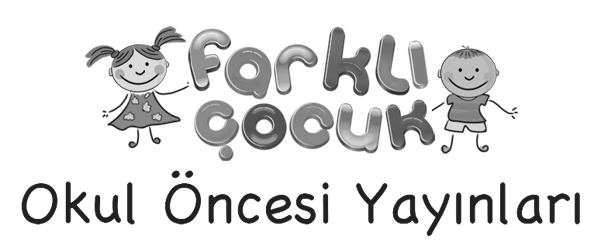 MİLLİ EĞİTİM  BAKANLIĞI  OKULÖNCESİ EĞİTİM PROGRAMITAM  GÜNLÜK EĞİTİM  AKIŞIOkul adı	:	Tarih	:02/01/2015Yaş grubu (Ay)	:Öğretmen Adı	:Güne Başlama ZamanıOyun ZamanıÖğrenme merkezlerinde oyunKahvaltı, TemizlikEtkinlik Zamanı“Renkler” isimli  bütünleştirilmiş müzik etkinliği-Sanat etkinliği ve drama etkinliğiÖğle Yemeği, Temizlik 

Dinlenme ZamanıKahvaltı, TemizlikEtkinlik Zamanı“Ambara vurdum bir tekme” isimli oyun etkinliğiOyun ZamanıÖğrenme merkezlerinde oyun
Günü Değerlendirme ZamanıEve GidişGenel Değerlendirme:TAM GÜNLÜK EĞİTİM PLANIRENKLEREtkinlik Çeşidi	:Müzik etkinliği-Sanat etkinliği-Drama etkinliği(Bütünleştirilmiş bireysel ve grup 	etkinliği)Yaş grubu	:KAZANIM VE GÖSTERGELERİDil gelişimiKazanım 10. Görsel materyalleri okur. Göstergeleri: Görsel materyalleri inceler. Görsel materyalleri açıklar.Görsel materyallerle ilgili sorular sorar.Görsel materyallerle ilgili sorulara cevap verir.Motor gelişim   Kazanım 4. Küçük kas kullanımı gerektiren hareketleri yapar. Göstergeleri: Değişik malzemeler kullanarak resim yapar. Sosyal duygusal gelişimKazanım 3. Kendini yaratıcı yollarla ifade eder.Göstergeleri: Duygu, düşünce ve hayallerini özgün yollarla ifade eder. Özgün özellikler taşıyan ürünler oluşturur. ÖĞRENME SÜRECİÇocuklar sandalyelerini alarak yarım daire şeklinde oturur.Öğretmen çocuklara bir tablo gösterir Tabloyu incelemeleri için süre tanır.Tablodaki resmin konusunun ne olabileceğini tahmin etmelerini ister. ‘‘Ressam ne demektir hiç ressam gördünüz mü?’’diye sorar.Çocukların düşüncelerini ifade etmelerine fırsat verilir.Öğretmen çocuklara renkler şarkısını dinletir.Şarkı birkaç kez dinletilir.  RENKLER Ben bir küçük ressamım, pembe sarı boyarımYeşil yeşil ormanlar, mavi mavi denizlerTuruncudur portakal, gökte sarı güneş var.Fırça,kalem ve kağıt olmazsa resim olmazRenklerle oynamaktan hiçbir çocuk sıkılmaz(2)Rengarenktir boyalar, lacivertler ve morlarAğaçların gövdesi kahverengi olurlar.Yaptığım resimlerde gece yıldızlar parlarEn sevdiğim renklerse, kırmızıyla beyazdır.Ay yıldızlı bayrağım kırmızıyla beyazdır(2)       Müzik etkinliğinin sonunda öğretmen yapılacak drama çalışması için çocukları oyun alanına alır.Yapılacak dramayı açıklar.Çocuklara “Şimdi hepimiz, sanki elimizde fırça varmış gibi duvar boyayacağız. Hepiniz bir renk seçin. Ben de size içinde o renk olan boya kutusu vereceğim. Sonra da herkes kendi duvarını boyayacak” der. Öğretmen çocuklara hayali boya ve fırçalarını dağıtır. Çocukları odanın duvarları boyunca sıralar. Çocuklar hayali fırçalarını boya kutusuna batırıp, boyamaya devam ederler.Boyama süresinde herkes kendi alanını boyamalı, arkadaşlarının alanına girmemeye özen göstermelidir.      Drama çalışmasının sonunda öğretmen ‘‘Çocuklar şimdi hep birlikte kendi tablolarınızı oluşturmaya ne dersiniz?’’diye sorar.Çocuklara yarım tabaka olarak kesilmiş resim kağıtları dağıtılır.Çocuklar pastel boya kuru boyalarını alarak çalışma masalarına geçerler. Çocuklara ressam olduklarını düşünmeleri ve hayalindeki resimleri yapmaları istenir.MateryallerTablo,pastel boya, müzik cd si,resim kağıtlarıSözcüklerRessam,tablo,fırçaKavramlarRenk (Ana ve ara renkler)DeğerlendirmeRessam nedir?Hiç resim sergisine gittiniz mi?Ailenizde çok iyi resim yapan birileri var mı?Resim yaparken neler hissettiniz?Yapılan resimler girişteki panoda sergilenir.Çalışma kağıtları dağıtılarak yönergeleri açıklanır.“Yaprakları,renklerine uygun olan çiçeklerle birleştirelim.”Uyarlama AMBARA VURDUM BİR TEKMEEtkinlik Çeşidi	:Oyun etkinliği(Büyük grup etkinliği)Yaş grubu	:KAZANIM VE GÖSTERGELERİDil gelişimiKazanım 8. Dinlediklerini/izlediklerini çeşitli yollarla ifade eder.Göstergeleri: Dinlediklerini/izlediklerini müzik, drama gibi çeşitli yollarla sergiler.Motor gelişimKazanım 1. Yer değiştirme hareketleri yapar. Göstergeleri: Yönergeler doğrultusunda yürür.Yönergeler doğrultusunda koşar. Kazanım 5. Ritim ve müzik eşliğinde hareket eder. Göstergeleri: Müzik ve ritim eşliğinde çeşitli hareketleri ardı ardına yapar. ÖĞRENME SÜRECİÇocuklar oyun alanına alınır.El ele tutuşup halka olmaları istenir.Oyunun adı ve kuralları açıklanır.Şarkının sözlerine göre hareket edilir. Ambara Vurdum Bir Tekme		Ambara vurdum bir tekme, bir tekme, 		(İki el bele konulup, bacağın biri yukarı doğru hareket 								ettirilir.)		Ambarın kapısı açıldı, açıldı,               		(İki el içten dışa doğru açılır.)		İnci de boncuk saçıldı, saçıldı,             		(Eller önde ileri geri hareket ettirilir.)		Limonu da şöyle keserler, keserler.     		(Limon kesme hareketi yapılır.)		Suyunu da şöyle sıkarlar, sıkarlar,       		(Limon sıkma hareketi yapılır.)		Sonrada böyle içerler, içerler,               		(İçme hareketi yapılır.)		Çamaşırı da şöyle yıkarlar, yıkarlar    		(Üstündeki kıyafetin kenarında yıkama hareketi 								yapılır)		Sonrada böyle asarlar, asarlar 		(Eller havaya kaldırılıp, asma hareketi yapılır)		Asarlar, keserler, en gü-ze-li-ni- se-çer-ler. 	(Gözler kapatılır. Parmaklar sayışma için çocuklar 								üzerinde gezdirilir.)	 Kelime kimde biterse oyunu tekrar o başlatır.  Materyaller------SözcüklerAmbar ,boncuk,limon, inci KavramlarDeğerlendirmeOyunumuzun adı neydi?Oyunumuzu oynarken neler hissettin? Bu oyunu daha önce hiç oynadınız mı?Uyarlama	MİLLİ EĞİTİM  BAKANLIĞI  OKULÖNCESİ EĞİTİM PROGRAMITAM  GÜNLÜK EĞİTİM  AKIŞIOkul adı	:	Tarih	:05/01/2015Yaş grubu (Ay)	:Öğretmen Adı	:Güne Başlama ZamanıOyun ZamanıÖğrenme merkezlerinde oyunKahvaltı, TemizlikEtkinlik Zamanı“Enerji tasarrufu” isimli bütünleştirilmiş Türkçe ve  sanat etkinliği Öğle Yemeği, Temizlik 

Dinlenme ZamanıKahvaltı, TemizlikEtkinlik Zamanı“Kıskanç tavuklar” isimli bütünleştirilmiş okuma yazmaya hazırlık etkinliği ve oyun etkinliğiOyun ZamanıÖğrenme merkezlerinde oyun
Günü Değerlendirme ZamanıEve GidişGenel Değerlendirme:TAM GÜNLÜK EĞİTİM PLANIENERJİ TASARRUFUEtkinlik Çeşidi :Türkçe-Sanat etkinliği (Bütünleştirilmiş büyük grup etkinliği ve bireysel  etkinlik)Yaş grubu	:KAZANIM VE GÖSTERGELERİBilişsel gelişimKazanım 1. Nesne /durum olaya dikkatini verir.Göstergeleri:Dikkat edilmesi gereken nesne /durum olaya odaklanır.Dikkatini çeken nesne/durum/olayı ayrıntılarıyla açıklar.Kazanım 17. Neden –sonuç ilişkisi kurar.Göstergeleri:Bir olayın olası nedenlerini söyler.Bir olayın olası sonuçlarını söyler.Dil gelişimiKazanım 6.Sözcük dağarcığını geliştirir.Göstergeleri: Dinlediklerinde yeni olan sözcükleri fark eder ve sözcüklerin anlamlarını sorar.Sözcükleri hatırlar ve sözcüklerin anlamını söyler. Yeni öğrendiği sözcükleri anlamlarına uygun olarak kullanır. Motor gelişimiKazanım 4. Küçük kas kullanımı gerektiren hareketleri yapar.Göstergeleri: Malzemeleri yapıştırır.Değişik malzemeler kullanarak resim yapar.Malzemelere elleriyle şekil verir.   Sosyal duygusal gelişimKazanım 10. Sorumluluklarını yerine getirir.Göstergeleri: Sorumluluk almaya istekli olduğunu gösterir. Üstlendiği sorumluluğu yerine getirir. Sorumluluklar yerine getirilmediğinde olası sonuçları söyler.Özbakım becerileriKazanım 4. Yeterli ve dengeli beslenir. Göstergeleri: Yiyecek ve içecekleri yeterli miktarda yer/içer.ÖĞRENME SÜRECİÇocuklar sandalyelerini alarak yarım daire şeklinde otururlar.Öğretmen sınıfın perdelerini kapatır.Çocuklara perdeler kapanınca odada meydana gelen değişiklikler ve sınıfın neden karanlık olduğu sorulur.Sınıfı aydınlatmak için neler yapılabileceği tartışılır.Öğretmen, eline mum ve fener alır.Bunları yakarak sınıfı aydınlanıp aydınlanmayacağı sorulur.Mum ve fener yakılarak sınıfın yeterince aydınlanmadığı gözlemlenir.Perdeler açılır.Enerji sözcüğünü daha önce duydunuz mu?‘‘Enerji ne demektir?’’gibi sorularla sohbet ortamı oluşturup çocukların bilgilerini arkadaşlarıyla paylaşmaları sağlanır.Öğretmen enerji ile ilgili hazırladığı slaytı çocuklara izletir. Slayt izlendikten sonra çocuklardan akıllarında kalanları anlatmaları istenir.‘‘Vücudumuz için gerekli enerjiyi nasıl elde ederiz?Sabah kahvaltı yapıyor musunuz?’’diye sorulur.Dikkatleri dengeli ve yeterli beslenme konusuna çekilir.Enerji kaynakları sayesinde ısınıp aydınlandığımızı hatırlatarak bu kaynakları nasıl verimli kullanacağı üzerine sohbet edilir.Çocuklar çalışma masalarına alınır.Üzerinde güneş resminin yer aldığı resim kağıtları ve sarı renkli grapon kağıtları çocuklara dağıtılır.Çocuklardan grapon kağıtlarını  kullanarak güneş resminin üzerine yapıştırırlar.Çocuklara “Yaptığınız resimde güneş nereyi aydınlatıyor? “diye sorulur.Çocuklar pastel boyalarını alarak resmi tamamlarlar.MateryallerÇalışma kağıdı,pastel boya,grapon kağıdı,yapıştırıcıSözcük	lerEnerji,enerji tasarrufu,fener,mumKavramlarAile katılımıBugün yapılanlarla ilgili notlar gönderilir.Evde yapılabilecek enerji tasarrufları hakkında sohbet etmeleri istenir.Değerlendirme Enerji ne demektir?Güneş dünyamız için neden önemlidir?Kışın evimizi nasıl ısıtırız?Evinizde enerji tasarrufu yapıyor musunuz? Uyarlama KISKANÇ TAVUKLAREtkinlik Çeşidi	:Okuma yazmaya hazırlık etkinliği-Oyun etkinliği(Bütünleştirilmiş büyük grup etkinliği) Yaş grubu	:KAZANIM VE GÖSTERGELERİBilişsel gelişimKazanım 10. Mekânda konumla ilgili yönergeleri uygular.Göstergeleri: Nesnenin mekândaki konumunu söyler. Mekânda konum alır.  Motor gelişimKazanım 1. Yer değiştirme hareketleri yapar.Göstergeleri: Yönergeler doğrultusunda yürür. Yönergeler doğrultusunda koşar. ÖĞRENME SÜRECİÇocuklara “Kıskanç tavuklar” adlı oyunun oynanacağı söylenir.Oyunun kuralları açıklanır.Çocuklar oyun alanında iki eşit gruba ayrılırlar. Her gruptaki çocuklar birbirlerinin bellerinden sıkıca tutmaları istenir. En öndeki çocuk “anne tavuk” arkadakiler “Civciv” olurlar. Anne tavuklar, karşı grubun civcivini yakalamaya çalışır.Koşma ve kovalama sırasında gruplar koparsa o grup başarısız sayılır.Oyun sırasında öndeki tavuklar arkadaki civcivler denilerek ön-arka kavramı vurgulanır.
Materyaller-----SözcüklerTavuk,civcivKavramlarMekan(Ön –arka)DeğerlendirmeÇocuklara çalışma sayfaları dağıtılarak yönergeleri açıklanır.”Anneleri,Pınar ile Çınar’ın giysilerini yıkayıp asmış.Örnekteki gibi ipe asılan giysilerden arkası bize dönük olanların mandallarını yeşile boyayalım.Önü bize dönük olan elbiselerin mandallarını turuncuya boyayalım.’’Sence Köpük resimdeki olay karşında ne hissetmiştir? Neden şaşırmış olabilir? Anlatalım.Civcivi boyayalım.Uyarlama MİLLİ EĞİTİM  BAKANLIĞI  OKULÖNCESİ EĞİTİM PROGRAMITAM  GÜNLÜK EĞİTİM  AKIŞIOkul adı	:	Tarih	:06/01/2015Yaş grubu (Ay)	:	Öğretmen Adı	:Güne Başlama ZamanıOyun ZamanıÖğrenme merkezlerinde oyunKahvaltı, TemizlikEtkinlik Zamanı“Sayı sayalım” isimli matematik etkinliği Öğle Yemeği, Temizlik 

Dinlenme ZamanıKahvaltı, Temizlik
Etkinlik Zamanı“Kazalara dikkat” isimli  okuma yazmaya hazırlık etkinliğiOyun ZamanıÖğrenme merkezlerinde oyun
Günü Değerlendirme ZamanıEve GidişGenel Değerlendirme:TAM GÜNLÜK EĞİTİM PLANISAYI SAYALIMEtkinlik Çeşidi	:Matematik etkinliği(Bireysel etkinlik)Yaş grubu	:KAZANIM VE GÖSTERGELERİBilişsel gelişimKazanım 1. Nesne/durum/olaya dikkatini verir. Göstergeleri: Dikkat edilmesi gereken nesne/durum/olaya odaklanır. Dikkatini çeken nesne/durum/olaya yönelik sorular sorar.Dikkatini çeken nesne/durum/olayı ayrıntılarıyla açıklar.Kazanım 4. Nesneleri sayar.Göstergeleri: İleriye/geriye doğru birer birer ritmik sayar. Belirtilen sayı kadar nesneyi gösterir. Saydığı nesnelerin kaç tane olduğunu söyler. Sıra bildiren sayıyı söyler. 10’a kadar olan sayılar içerisinde bir sayıdan önce ve sonra gelen sayıyı söyler.ÖĞRENME SÜRECİ         Öğretmen çocuklara beş kez el çırpma, beş kez burnuna dokunma vb hareketleri yapmasını ister.Ardından mıknatıslı panoyu çocukların göz hizasında bir yere koyar.Panonun  üzerine elma figürlerini dizilir. (ilk sıraya üç elma, ikinci sıraya 2 elma, üçüncü sıraya bir elma, dördüncü sıraya dört elmayı yan yana dizilir.)Çocuklar sıra ile mıknatıslı panonun  yanına gelir. Çocuklara her sırada beş  elma olması gerektiği söylenir.Elmaları beşe tamamlamaları istenir. Çocuklar mıknatıslı tahta yanına gelerek eksikleri gözlemler ve tamamlarlar.Yapılacak ikinci çalışma detayları ile açıklanır.Öğretmen 1 -4 arasındaki sayıları mıknatıslı pano üzerine karışık olarak dizer.Çocuklara “Sayılar birlikte oyun oynamış çok yorulmuşlar.Hepside sırasını karıştırmış,haydi onlara yardım edelim, hepsini sırasına dizelim.” denir.Çocukların sayıları bir süre incelemelerine fırsat verilir.Çocuklar sayıların sırasına göre dizerler. MateryallerMıknatıslı tahta,elma figürleri,sayı figürleriSözcüklerKavramlarSayı/sayma Ritmik sayma(1/5 arası)DeğerlendirmeÇalışma sayfaları dağıtılarak yönergeleri açıklanır.”Her sırada  beş top olması gerekiyor.Eksik topları çizerek tamamlayalım.1’den başlayarak 4’e kadar rakamları sırasıyla çizgi çizerek örnekteki gibi birleştirelim.”Uyarlama KAZALARA DİKKATEtkinlik Çeşidi	:Okuma yazmaya hazırlık etkinliği(Grup etkinliği)Yaş grubu	:KAZANIM VE GÖSTERGELERİÖzbakım becerileriKazanım 7. Kendini tehlikelerden ve kazalardan korur. Göstergeleri: Tehlikeli olan durumları söyler. Kendini tehlikelerden ve kazalardan korumak için yapılması gerekenleri söyler. Temel güvenlik kurallarını bilir.  ÖĞRENME SÜRECİ	Çocuklar minderlerini alarak yere otururlar.Öğretmen, ev kazalarıyla ilgili bir videoyu çocuklara izletir.Çocuklara izledikleri videoda neler anlatıldığı ve videoda  nelerin dikkatlerini çektiği sorulur.Çocuklara evde oluşabilecek kazalara karşı nasıl korunabileceklerini anlatmalarına fırsat verilir..Hiç ev kazası  yaşayıp yaşamadıkları sorulur. MateryallerEv kazaları ile ilgili video,yada slayt SözcüklerEv kazalarıKavramlarAile katılımıÇocuklarına evde meydana gelebilecek kazalarla ilgili sohbet etmeleri istenir.DeğerlendirmeÇocuklara çalışma sayfaları dağıtılır ve yönergeleri açıklanır.”Resimleri inceleyin.Çınar ve Pınar neler yapıyorlar? Böyle davranırlarsa başlarına neler gelebilir? Bu davranışların sonunda kendilerini nasıl hissederler?Uygun olan yüzü boyayalım.Seni duyabilselerdi,onlara ne söylerdin?Uyarlama MİLLİ EĞİTİM  BAKANLIĞI  OKULÖNCESİ EĞİTİM PROGRAMITAM  GÜNLÜK EĞİTİM  AKIŞIOkul adı	:	Tarih	:07/01/2015Yaş grubu (Ay)	:Öğretmen Adı	:Güne Başlama ZamanıOyun ZamanıÖğrenme merkezlerinde oyunKahvaltı, TemizlikEtkinlik Zamanı“Suyu boşa akıtmayalım” isimli bütünleştirilmiş Türkçe –Sanat etkinliği  Öğle Yemeği, Temizlik 

Dinlenme ZamanıKahvaltı, Temizlik
Etkinlik Zamanı“Kaç tane oyuncak buldun?”isimli bütünleştirilmiş matematik etkinliği ve oyun etkinliği Oyun ZamanıÖğrenme merkezlerinde oyun
Günü Değerlendirme ZamanıEve GidişGenel Değerlendirme:TAM GÜNLÜK EĞİTİM PLANISUYU BOŞA AKITMAYALIMEtkinlik Çeşidi	:Türkçe-sanat etkinliği (Bütünleştirilmiş bireysel ve büyük grup etkinliği)Yaş grubu	:KAZANIM VE GÖSTERGELERİBilişsel gelişimKazanım 1. Nesne/durum/olaya dikkatini verir.Göstergeleri: Dikkat edilmesi gereken nesne/durum/olaya odaklanır. Dikkatini çeken nesne/durum/olaya yönelik sorular sorar.Dikkatini çeken nesne/durum/olayı ayrıntılarıyla açıklar.Kazanım 17. Neden-sonuç ilişkisi kurar. Göstergeleri: Bir olayın olası nedenlerini söyler.Bir olayın olası sonuçlarını söyler.Dil gelişimiKazanım 3. Söz dizimi kurallarına göre cümle kurar.Göstergeleri: Düz cümle kurar.Cümlelerinde öğeleri doğru kullanır.                    SUYU BOŞA AKITMAYALIMÖğretmen  etkinlik öncesi tuvaletteki vanayı geçici bir süre kapatır.Çocuklar sandalyelerini alarak yarım daire şeklinde otururlar.Öğretmen eline bir buket çiçek alır.Çiçeği vazonun içine koyar.”Çocuklar çiçeğimin solmaması için vazonun içine ne koymalıyım? ”diye sorulur. Çiçek , susuz kaldığında neler olacağı konuşulur.Öğretmen çocuklarla birlikte lavaboya gider.Çocuklara ‘‘Haydi suyu açıp ellerimizi yıkayalım’’der.Musluklardan suyun akmadığı gözlemlenir.Suyun neden akmadığı konuşulur.Sınıfa dönülür.Çocuklara suyun tüm canlılar için neden önemli olduğu,Suyu tasarruflu kullanmazsak neler olabileceği sorulur.Suyu nasıl tasarruflu kullanabileceğimiz tartışılır.Çocuklara dünyamızdaki enerji kaynaklarını korumanın hepimizin sorumluluğunda olduğu vurgulanır.Sohbetin ardından ‘‘Musluk’’ adlı parmak oyunu hep birlikte söylenir.                                      MUSLUK	Elini yıka 				(El yıkama hareketi yapılır)	Musluğu kapat 				(Musluk çevirme hareketi yapılır)	Yüzünü yıka  				(Yüz yıkama hareketi yapılır)	Musluğu kapat				(Musluk çevirme hareketi yapılır)	Çevir çevir çevir              Musluğu kapat 				(Musluk çevirme hareketi hızla yapılır)	İnsanlar susuz kalmamalı		 (Su içme hareketi yapılır)	Çiçekler hiç solmamalı.			(İki elin parmakları açık konumdan yumruk konumuna getirilir)	Kuşların sesleri her zaman duyulmalı 	(Uçma taklidiyle birlikte cik cik diye ses çıkarılır)                                                                                                                                                                    (S.TABAR)“Suyu boşa harcamayalım” adlı öykü anlatılır ve öyküde yapılan yanlış davranışların neler olduğu tartışılır.SUYU BOŞA HARCAMAYALIM         Ezgi, babasına yardım etmek için bahçeye çıktı.Babası bahçedeki meyve ağacından elma topluyordu.Babasına ona yardım etmek istediğini söyledi.Babası da ondan  topladığı meyveleri eve götürmesini rica etti.Ezgi, hemen elma dolu sepeti alıp eve götürdü.Annesi elmaları yıkamak için aldı.Tam o sırada kapının zili çaldı. Annesi kapıyı açmak için mutfaktan çıktı.Ezgi, annesi gelene kadar elmaları teker teker musluğun altına tutup yıkamaya başladı.Ezgi  musluğu çok açmıştı.Annesi mutfağa girdiğinde lavabonun suyla dolduğunu gördü ve  hemen suyu kapattı.	----------------    1-Bu öyküde  yapılan yanlış davranış hangisidir?    2-Siz Ezgi’nin yerinde olsaydınız nasıl davranırdınız?Çocuklar çalışma masalarına alınır.Çocuklar üzerinde musluk ve su damlalarının olduğu çalışma kağıdını alırlar.Masalara mavi renkli grapon kağıtları ve yapıştırıcı konur.Çocuklar grapon kağıtlarını yuvarlayarak su damlaları şeklinin üzerine  yapıştırırlar.Musluğu boyarlar.MateryallerGrapon kağıdı,yapıştırıcı,bir buket çiçek ve vazoSözcüklerTasarruf,muslukKavramlarAile katılımıSuyu tasarruflu kullanmak için evde neler yaptıklarını çocuklarıyla konuşmaları istenir.DeğerlendirmeHangi konuda sohbet ettik?Suyu nasıl tasarruflu kullanırız? Evlerinizde suyu tasarruflu kullanmak için neler yapıyorsunuz?Parmak oyunumuzu beğendiniz mi?Grapon kağıtlarını yuvarlarken zorlandınız mı?Çalışma kağıtları dağıtılarak yönergeleri açıklanır.”Evdeki sorumluluklarımız nelerdir?Çınar ile Pınar ,okulda oyun oynadıktan sonra oyuncaklarını toplayarak sorumluluklarımız da var mıdır?Varsa neler olduğunu söyleyelim.Resimde,kimler oyuncak toplamıyor? Sorumluluklarını yerine getirmeyenleri çember içine alalım.Uyarlama KAÇ TANE OYUNCAK BULDUN?Etkinlik Çeşidi	:Matematik etkinliği-Oyun etkinliği(Bütünleştirilmiş  küçük grup etkinliği)Yaş grubu	:KAZANIM VE GÖSTERGELERİBilişsel gelişimKazanım 1. Nesne/durum/olaya dikkatini verir.Göstergeleri: Dikkat edilmesi gereken nesne/durum/olaya odaklanır.Kazanım 4. Nesneleri sayar. Göstergeleri: İleriye/geriye doğru birer birer ritmik sayar. Belirtilen sayı kadar nesneyi gösterir. Saydığı nesnelerin kaç tane olduğunu söyler. Kazanım 6. Nesne ya da varlıkları özelliklerine göre eşleştirir.Göstergeleri: Nesne/varlıkları birebir eşleştirir. Nesne/varlıkları rengine  göre ayırt eder, eşleştirir.ÖĞRENME SÜRECİÇocuklara “Kaç tane oyuncak buldun?”Oyunu oynanacağı söylenir.Öğretmen, üzerinde 1’den 5’e kadar olan rakamların yazılı olduğu 25x25 cm ebatlarında kartonları oyun alanının zeminine sayılar görünmeyecek şekilde belirli aralıklarla dizer.             Çocuklar eşit sayıda beş gruba ayrılır. Gruplar yerdeki kartlardan istedikleri birini seçip önünde durmaları istenir. Başla komutu ile çocuklar kendi kartlarını çevirirler.Çocuklardan kartın üzerinde yazılan sayı kadar oyuncak toplayıp kartın üzerine koymaları istenir.Oyuncaklar kartların üzerine yerleştirildiğinde,  toplanan oyuncaklar hep birlikte sayılır.   Yapılacak ikinci çalışma için açıklama yapılır.Öğretmen mıknatıslı tahta üzerine hazırladığı renkli balon figürlerini yapıştırır.Çocuklardan aynı renkteki balonları eşleştirmeleri istenir.MateryallerFon kartonu SözcüklerKavramlarSayı/sayma(1 -5 arası sayılar), Renk(Ana ve Ara renkler)DeğerlendirmeOyunumuzun adı neydi?Oyunumuzda hangi malzemeleri kullandık?Oyunumuzu  hangi rakamlarla oynadık?Oyunumuz eğlencelimiydi?Çocuklara çalışma sayfaları dağıtılarak yönergeleri açıklanır.”Çiçekleri sayalım.Her kutunun içinde kaç çiçek var? Söyleyelim.Altlarındaki kutucuklara uygun olan rakamı yazalım. Boyanmamış şekilleri inceleyelim.Boyanmamış şekilleri,boyanmış olanlarla aynı renge boyayalım.’’Uyarlama MİLLİ EĞİTİM  BAKANLIĞI  OKULÖNCESİ EĞİTİM PROGRAMITAM  GÜNLÜK EĞİTİM  AKIŞIOkul adı	:	Tarih	:08/01/2015Yaş grubu (Ay)	:Öğretmen Adı	:Güne Başlama ZamanıOyun ZamanıÖğrenme merkezlerinde oyunKahvaltı, TemizlikEtkinlik Zamanı“Günaydın” isimliTürkçe etkinliği “Gazete yırtalım” isimli sanat etkinliğiÖğle Yemeği, Temizlik 

Dinlenme ZamanıKahvaltı, TemizlikEtkinlik Zamanı“Altı neredesin? isimli matematik etkinliğiOyun ZamanıÖğrenme merkezlerinde oyunGünü Değerlendirme ZamanıEve GidişGenel Değerlendirme:TAM GÜNLÜK EĞİTİM PLANIGÜNAYDINEtkinlik Çeşidi	:Türkçe etkinliği(Büyük grup etkinliği)Yaş grubu	:KAZANIM VE GÖSTERGELERİDil gelişimi Kazanım 5. Dili iletişim amacıyla kullanır.Göstergeleri: Konuşmalarında nezaket sözcükleri kullanır.Sohbete katılır. Duygu, düşünce ve hayallerini söyler. Duygu ve düşüncelerinin nedenlerini söyler.Kazanım 7. Dinlediklerinin/izlediklerinin anlamını kavrar.Göstergeleri: Dinledikleri/izledikleri hakkında yorum yapar.ÖĞRENME SÜRECİÇocuklar sandalyelerini alarak yarım daire biçiminde otururlar.Öğretmen ve çocuklar “Sincap kardeşler “adlı parmak oyununu söylerler.            SİNCAP KARDEŞLERBeş küçük sincap kardeş uyanmış.(Yumruk yapılan el açılır.)
Büyük sincap kardeş uyanmış,(Uyanma hareketi yapılarak başparmak sallanır.)
“Günaydın kardeşlerim.” demiş.İkinci sincap kardeş uyanmış, (İşaret parmağı sallanır.)“Günaydın kardeşlerim.” demiş.
Üçüncü sincap kardeş uyanmış, (Orta parmak sallanır.)
“Günaydın kardeşlerim.” demiş.
Dördüncü sincap kardeş uyanmış,(Yüzük parmağı sallanır.)
“Günaydın kardeşlerim.” demiş.
En küçük sincap kardeş uyanmış,(Küçük parmak sallanır.)
“Günaydın kardeşlerim.” demiş.
Bütün kardeşler hepsi birden banyoya koşmuşlar.(Parmaklar öne doğru hareket ettirilir.)
Ellerini, yüzlerini yıkamışlar, (El yüz yıkama öykünmesi yapılır.)
Saçlarını taramışlar, (Saç tarama öykünmesi yapılır)
Güzelce giyinmişler.
Birlik olup sofrayı kurmuşlar.
Yiyeceklerin hepsini yemişler.
Sonra da ormana dağılmışlar.
Cevizleri toplayıp yuvalarına dönmüşler.         Parmak oyununda dikkatinizi çeken bir kelime olup olmadığı sorulur.Çocukların günaydın kelimesini söylemesi beklenir.Ardından ‘‘Hangi durumlarda birbirimize selam veririz? Hangi durumlarda nezaket sözcüklerini kullanırız?’’ diye soru yöneltilir.Çocuklara düşüncelerini açıklama fırsatı verilir.Çocuklara “Şimdi ne söyleyeceğim?” adlı öykü kuklalar ile anlatılır.  Şimdi ne söylemeliyim?Palyaço:	Ciciş… Ciciş….Merhaba demek ki buradasın.Ciciş:	Merhaba Palyaço hoş geldinPalyaço:	Hoş bulduk CicişCiciş:	Seni gördüğüme çok sevindim. Senden ödünç aldığım boyaları getirmiştim. Bir dakika cebime koymuştum.Ama nereye gitti bu boyalar.Palyaço:	Önemli değil Ciciş Ciciş:	Palyaço, sana çok  teşekkür ederim, ama boyalarını  bulamadım.Sanırım kaybettim.Palyaço:	Ciciş, yanlış mı duydum, boyalarımı  kaybettiğin  için bana  teşekkür mü ediyorsun?Ciciş:	Evet sana çok teşekkür ederim.Palyaço: 	Bana teşekkür etmene gerek yok,  	Ciciş:	Öyle mi? Peki ben sana ne demeliydim?Palyaço:	Bu soruyu arkadaşlarımıza soralım.Çocuklar sizce Ciciş bana ne söylemeliydi?ÇOCUKLARIN CEVAPLARI BEKLENİR.Özür dilerim demesi gerekiyordu.(Doğru cevap çocuklar tarafından söylenene kadar sohbet edilir)Palyaço:	Evet çocuklar Ciciş benden özür dilemeliydi.Ciciş: 	Palyaço ben yine şaşırdım , tabi ki senden özür dilemeliydim.Çok üzgünüm.Palyaço:	Önemli değil Ciciş, arkadaşlarımızın yardımıyla doğruyu öğrenmiş oldun.Ama üzülmene gerek yok.Ciciş:	Buldum !..Boyaları nereye koyduğumu buldum ,beni biraz beklersen hemen alıp geleceğim. Palyaço:	Dur bekle bende geliyorum.Hoşça kalın çocuklar.	İki kukla sahneden ayrılır.							(S.TABAR)MateryallerKuklalar,kukla sahnesiSözcüklerNezaket sözcükleri(Günaydın,teşekkür ederim,özür dilerim, rica ederim, lütfen) KavramlarAile katılımıAilelere çocuklarıyla ilgili  nezaket sözcükleriyle ilgili davranış panosu  gönderilir.DeğerlendirmeÖykümüzün adı neydi?Öykümüzü beğendiniz mi?Bu öykünün sonu nasıl bitebilirdi? Sabah gördüğümüz kişilere ne demeliyiz?Siz evde uyandığınızda annenizi nasıl selamlıyorsunuz?Okula geldiğinizde hangi kelimeyi kullanarak selamlaşıyorsunuz?Uyarlama GAZETE YIRTALIMEtkinlik Çeşidi	:Sanat etkinliği (Bireysel etkinlik)Yaş grubu	:KAZANIM VE GÖSTERGELERBilişsel gelişimKazanım5.Nesne ya da varlıkları gözlemler.Göstergeler: Nesne/varlığın adını söyler.Nesne /varlığın kullanım amaçlarını söyler.Dil gelişimiKazanım7.Dinledikleri/izlediklerinin anlamını kavrar.Göstergeler:Sözel yönergeleri yerine getirir.Motor gelişim Kazanım4.Küçük kas kullanımı gerektiren hareketleri yapar.Göstergeleri: Nesneleri toplar. Nesneleri kopartır/yırtar. Malzemelere elleriyle şekil verirÖzbakım becerileriKazanım 3.Yaşam alanlarında gerekli düzenlemeler yapar.Göstergeler: Ev /okuldaki eşyaları toplar.Sosyal duygusal gelişimKazanım 7.Bir işi ya da görevi başarmak için kendini güdüler.Göstergeler:Başladığı işi zamanında bitirmek için çaba gösterir.ÖĞRENME SÜRECİ        Çocuklar masalara geçerek sandalyelere oturur.Öğretmen, çocuklara gazete kağıtları vererek bu gazeteleri istedikleri şekilde parçalamaları ister.Çocuklar gazeteleri yapabildikleri kadar küçük parçalara bölerler.Çocuklara yapıştırıcıları verilerek bu parçaladıkları gazete kağıtlarını bir kompozisyon oluşturacak şekilde yapıştırmaları istenir.Çocuklara yapıştırıcıları nasıl kullanmaları gerektiği açıklanır.Yapılan çalışmalar sınıf panosunda sergilenir.Çalışma sonunda öğretmen çocuklara şöyle seslenir:“Çocuklar etrafınıza dikkatli bakmanızı istiyorum ,sizce sınıfımız temiz mi? Kirli mi?Haydi hep birlikte yere düşürdüğümüz kağıt parçalarını toplayalım” der . Toplanma sırasında öğretmen hareketli müzik açar.Sınıf toplandıktan sonra çocuklara, ‘‘Sınıfımızın az önceki durumu ile şimdiki durumu arasında ne gibi değişiklikler var’’ diye sorar.MateryallerGazete kağıdı ,yapıştırıcı ,A4 kağıdı,çöp sepeti SözcüklerKavramlarZıt(Temiz-kirli), Boyut(Küçük –büyük)Aile katılımı Ailelere çocuklarının  odalarını toplamaları konusunda sorumluluklar vermeleri istenir.DeğerlendirmeGazete kağıtları parçalara böldüğünüzde  nasıl ses çıkardı?Kağıtları yırtmak eğlencelimiydi?Kağıtları başka hangi malzemeyi kullanarak parçalayabiliriz?Sınıfımız kirli olunca neler hissettiniz?Odanızı temiz tutuyor musunuz?UyarlamaALTI NEREDESİN?Etkinlik Çeşidi	:Matematik etkinliği  (Bireysel etkinlik)Yaş grubu	:KAZANIM VE GÖSTERGELERİBilişsel gelişimKazanım 1. Nesne/durum/olaya dikkatini verir.Göstergeleri: Dikkat edilmesi gereken nesne/durum/olaya odaklanır. Kazanım 4. Nesneleri sayar. Göstergeleri: İleriye/geriye doğru birer birer ritmik sayar. Belirtilen sayı kadar nesneyi gösterir.Saydığı nesnelerin kaç tane olduğunu söyler. Sıra bildiren sayıyı söyler.Kazanım 10. Mekânda konumla ilgili yönergeleri uygular. Göstergeleri: Nesnenin mekândaki konumunu söyler. ÖĞRENME SÜRECİ         Öğretmen sınıfa elinde bir kutu ile gelir.Kutunun üzerinde  sayılar karışık olarak büyük boyutta yazılmıştır.Öğretmen kutunun içinde ne olduğunu tahmin etmelerini ister.Sonra kutunun içinden altı rakamının yazılı olduğu kartı çıkarır.Çocuklara elindeki sayının kaç olduğunu sorar. Çocukların tahmininden sonra öğretmen sayının altı olduğunu söyler.Altıya kadar ritmik sayma,el çırpma, hoplama vb alıştırmalar yapılır.“Şimdi sizinle bir oyun oynayacağız.Elimde gördüğünüz sayı kartını sınıfımızda uygun bir yere saklayacağız.Sınıftan saymaca ile bir arkadaşınız dışarı çıkacak.Biz sayı kartını sakladıktan sonra içeri gelecek.Sayının nerede saklı olduğunu bulmaya çalışacak.”  Ebe olan çocuk sayı kartına yaklaştığında tüm çocuklar hızlı, hızlı alkışlayacaklar,uzaklaştığında ise yavaş alkışlayacaklar.Oyun çocukların ilgilerine göre uzatılabilir.Materyaller Kutu ve sayı kartıSözcüklerKavramlarSayı(6 rakamı)DeğerlendirmeÇalışma kağıtları dağıtılarak yönergeleri açıklanır.“Doğum günü pastasında altı mum var.Alttaki pastaya altı mum da biz çizelim.Altı tane mumu sayıp çember içine alalım.Kutuların içindeki tamamlanmamış 6 rakamını ok yönünde çizerek tamamlayalım.Boş kutulara 6 rakamını yazalım.Sayı tablosunu inceleyelim.6 rakamını örnekteki gibi çember içine alalım.Üzerinde altı mum olan pastaların altındaki daireleri boyayalım.”Uyarlama MİLLİ EĞİTİM  BAKANLIĞI  OKULÖNCESİ EĞİTİM PROGRAMITAM  GÜNLÜK EĞİTİM  AKIŞIOkul adı	:	Tarih	:09/01/2015Yaş grubu (Ay)	:Öğretmen Adı	:Güne Başlama ZamanıOyun ZamanıÖğrenme merkezlerinde oyunKahvaltı, TemizlikEtkinlik Zamanı “İplerle oynuyorum” isimli sanat etkinliği “Tavşan kaç tazı tut”  isimli oyun etkinliğiÖğle Yemeği, Temizlik 

Dinlenme ZamanıKahvaltı, TemizlikEtkinlik Zamanı“Sert mi, Yumuşak mı?” isimli fen etkinliğiOyun ZamanıÖğrenme merkezlerinde oyun
Günü Değerlendirme ZamanıEve GidişGenel Değerlendirme:TAM GÜNLÜK EĞİTİM PLANIİPLERLE OYNUYORUMEtkinlik Çeşidi	:Sanat etkinliği (Bireysel etkinlik)Yaş grubu	:KAZANIM VE GÖSTERGELERİMotor gelişimiKazanım 4. Küçük kas kullanımı gerektiren hareketleri yapar.Göstergeleri: Malzemeleri yapıştırır.Malzemelere elleriyle şekil verir.  Sosyal duygusal gelişimKazanım 3. Kendini yaratıcı yollarla ifade eder.Göstergeleri: Duygu, düşünce ve hayallerini özgün yollarla ifade eder. Özgün özellikler taşıyan ürünler oluşturur.ÖĞRENME SÜRECİ	Çocuklar çalışma masalarına alınır.Masaya 25-30cm örgü ipleri ve renkli fon kartonu  konur.Çocuklar bu ipleri kullanarak fon kartonuna diledikleri deseni yaparlar.Yapıştırıcılarını alarak ipleri, şekil vererek kağıt üzerine yapıştırırlar.Çocukların oluşturduğu figürleri arkadaşlarına anlatmalarına imkan verilir.Materyallerİpler,çalışma kağıdı,yapıştırıcıSözcüklerKavramlar------DeğerlendirmeÇalışma kağıtları dağıtılarak yönergeleri açıklanır.Pınar ile Çınar,oynamak için Efe’nin evine gitmek istiyor.Sen,oynamak için arkadaşının evine hiç gittin mi?Çınar ile Pınar ‘ı geniş olan yolu takip ettirerek Efelere ulaştıralım.Resimdeki tarağı siz tasarlasanız,nasıl bir tarak yapardınız? Hayal bulutuna çizerek gösterelim.Uyarlama SERT Mİ, YUMUŞAK MI? Etkinlik Çeşidi	:Fen etkinliği (Büyük grup etkinliği )Yaş grubu	:Öğretmen adı	:KAZANIM VE GÖSTERGELERİBilişsel  gelişim Kazanım 5.Nesne ya da varlıkları gözlemler.Göstergeleri: Nesne/varlığın dokusunu söyler.Kazanım 6.Nesne ya da varlıkları özelliklerine göre eşleştirir.Göstergeleri: Nesne/varlıkları birebir eşleştirir. Nesne/varlıkları dokusuna  göre eşleştirir.    ÖĞRENME SÜRECİÖğretmen bir karton kutusunun içine sert ve yumuşak eşyalardan ikişer tane koyar. Çocuklar minderlerini alarak yere yarım daire şeklinde otururlar .Çocukların eline ufak pamuk parçaları ve küçük taşlar verilir.Çocuklardan ellerindeki malzemelerin yumuşak mı,sert mi olduğunu dokunarak bulmaları istenir. Sıra ile tüm çocukların gözleri bağlanır.Gözleri bağlanan çocuk  elini kutunun içine koyarak içinden bir malzeme çıkarması istenir.Çocuk çıkardığı malzemenin doku özelliğini söyler.Kutuda aynı özellikte iki malzeme  bulunmaktadır.Öğretmen çocuğa az önce bulduğu malzeme ile aynı özellikte olan diğer malzemeyi de  bulup çıkarmasını ister.Aynı dokuda ikinci malzemeyi bulan çocuğun gözleri açılır.Bulduğu iki malzemeleri karşılaştırır.MateryallerKarton kutu, pamuk ,taş,boncuk,sünger,peluş kumaş,tahta blok vb. SözcüklerKavramlarDuyu(Sert-yumuşak)Değerlendirme“Çalışma kağıdı dağıtılarak yönergeleri açıklanır.’’Kim sert yerde oturuyor,kim yumuşak yerde oturuyor?Söyleyelim.”“Yumuşak yerde oturan kahramanımızın elindeki kitabı boyayalım.”Uyarlama TAVŞAN KAÇ TAZI TUTEtkinlik Çeşidi	:Oyun etkinliği (Büyük grup etkinliği)Yaş grubu	:KAZANIM VE GÖSTERGELERİMotor gelişimiKazanım 1. Yer değiştirme hareketleri yapar.Göstergeleri: Yönergeler doğrultusunda yürür. Yönergeler doğrultusunda koşar.  Dil gelişimiKazanım 2. Sesini uygun kullanır. Göstergeleri: Konuşurken/şarkı söylerken nefesini doğru kullanır. Kazanım 8. Dinlediklerini/izlediklerini çeşitli yollarla ifade eder. GöstergeleriDinlediklerini/izlediklerini müzik, yoluyla sergiler.ÖĞRENME SÜRECİ  Öğretmen çocuklarla birlikte “El ele tutuşalım, halkaya karışalım, haydi gülüm sende gel, oynayalım loy loy” şarkısını söyleyerek halka olmalarını ister.”Tavşan kaç” adlı oyunu oynayacaklarını söyler.“Tavşan Kaç” adlı oyunun kurallarını anlatıp oyunun sözlerini öğretir.		Tavşan Kaç		Şu hendekte bir tavşan uyuyordu. (2)      				Tavşan bana baksana,		Yakışmıyor bu sana 		Tavşan kaç tazı tut ,tavşan kaç tazı tut.Öğrenciler çember şeklinde halka olurlar. İki ebe seçilir. Seçilen ebelerden tavşan olan çocuk ; çemberin içinde, tazı  olan çocuk çemberin dışında belirlenen yerde bekletilir. Oyunun şarkılı sözleri söylenir. Tavşan uyuduğu yerden kalkıp dairenin dışına çıkarak kaçmaya,tazıda  yakalamaya çalışır. Tavşan, dairenin içine yakalanmadan girerse kurtulur.Ebeler sürekli değişir ve oyuna devam edilir.  Materyaller -----------SözcüklerTavşan,tazı,hendekKavramlarDeğerlendirmeOyunumuzun adı neydi?Oyunumuzda hangi hayvanları canlandırdık? Sence tavşan mı hızlı koşar,yoksa tazı mı? UyarlamaMİLLİ EĞİTİM  BAKANLIĞI  OKULÖNCESİ EĞİTİM PROGRAMITAM  GÜNLÜK EĞİTİM  AKIŞIOkul adı	:	Tarih	: 12/01/2015Yaş grubu (Ay)	:Öğretmen Adı	:Güne Başlama ZamanıOyun ZamanıÖğrenme merkezlerinde oyunKahvaltı, TemizlikEtkinlik Zamanı “Dikdörtgenleri keselim” isimli bütünleştirilmiş sanat etkinliği,okuma yazmaya hazırlık etkinliği Öğle Yemeği, Temizlik 

Dinlenme ZamanıKahvaltı, Temizlik
Etkinlik Zamanı “Kaç tane mandal taktım?” isimli bütünleştirilmiş oyun ve matematik Etkinliği  Oyun ZamanıÖğrenme merkezlerinde oyun
Günü Değerlendirme ZamanıEve GidişGenel Değerlendirme:TAM GÜNLÜK EĞİTİM PLANIDİKDÖRTGENLERİ  KESELİMEtkinlik Çeşidi	:Sanat etkinliği-Okuma yazmaya hazırlık etkinliği (Bütünleştirilmiş bireysel etkinlik)Yaş grubu	:KAZANIM VE GÖSTERGELERİÖzbakım becerileriKazanım 3.Yaşam alanlarında gerekli düzenlemeler yapar.Göstergeleri: Ev ve okuldaki eşyaları temiz ve özenle kullanır, toplar.Kazanım 4.Yeterli ve dengeli beslenir.Göstergeleri: Yiyecek ve içecekleri yeterli miktarda yer/içer. Motor gelişimKazanım 4.Küçük kas kullanımı gerektiren hareketleri yapar.Malzemeleri keser.Yapıştırır,değişik şekillerde katlar.Değişik malzemeler kullanarak resim yapar.ÖĞRENME SÜRECİ	Masaya çeşitli renklerde,üzerinde dikdörtgen  şekillerinin çizili olduğu fon kartonları, pastel boya ve makas konulur.Çocukların dikdörtgenleri çizgi üzerinden kesmeleri istenir.Kesmeyi tamamlayan çocukların  dikdörtgenleri diledikleri şekilde katlamaları,katladıkları dikdörtgenlerle bir kompozisyon oluşturmaları istenir.Pastel boya ile resim tamamlanır.Çalışma sonunda çocukların masalarındaki eşyalarını dolaplarına kaldırmaları,masanın üzerini toparlamaları konusunda konuşulur.Hep birlikte sınıf düzenlenir, malzemeler dolaplara kaldırılır.Eller yıkanıp  kahvaltıya başlanır. Çocukların kahvaltılarını bitirmeleri gerektiği anlatılır.MateryallerMakas,fon kartonu,yapıştırıcı,pastel boyaSözcüklerKavramlarŞekil(Dikdörtgen)DeğerlendirmeSizce kağıt kesmek eğlenceli mi? Kağıtları keserken zorlandınız mı? Kestiğimiz dikdörtgenler şekilleriyle başka neler yapabilirdik?  Sınıfımızda dikdörtgen  şeklinde olan eşyaları sayalım?Çalışma kağıtları dağıtılarak yönergeleri açıklanır.Boyanmamış dikdörtgenleri turuncuya boyayalım.Parmaklarımızı kullanarak dikdörtgen yapabilir miyiz?Resimlerin diğer yarılarını kitabın arkasındaki çıkartma sayfasından bularak tamamlayalım.”Uyarlama KAÇ TANE MANDAL TAKTIM?Etkinlik Çeşidi	:Oyun etkinliği-Matematik Etkinliği (Bütünleştirilmiş büyük grup etkinliği)Yaş grubu	:KAZANIM VE GÖSTERGELERİBilişsel gelişim Kazanım 1. Nesne/durum/olaya dikkatini verir.Göstergeleri: Dikkat edilmesi gereken nesne/durum/olaya odaklanır.Kazanım 4.Nesneleri sayar.Göstergeleri: İleriye/geriye doğru birer birer ritmik sayar. Saydığı nesnelerin kaç tane olduğunu söyler. Motor gelişimKazanım 4.Küçük kas kullanımı gerektiren hareketleri yapar.Göstergeleri:Nesneleri takar, çıkarırÖĞRENME SÜRECİÖğretmen iki küçük boy sepetin içine 10 ‘ar tane mandal koyar. Oyun alanının ortasına bir daire çizer.Dairenin ortasına  mandal sepetlerini yerleştirir.Öğretmen saymaca ile dört çocuk seçer.İkişerli eşleştirir. Öğretmen mandallarla çok eğlenceli bir oyun oynayacaklarını söyler.Çocuklara oyun sırasında mandalı nasıl kullanacakları uygulamalı olarak gösterir.Öğretmen hareketli bir müzik açar.Başla komutuyla mandal takma görevini alan çocuk eşinin kıyafetleri üzerine mandal takmaya başlar.Öğretmen müziği durdurur.Hep birlikte grupların mandalları sayılır(1 -10 arası)En çok mandal takan grup oyunu kazanır.Materyaller Mandallar ,sepet,cd çalarSözcüklerMandal Kavramlar Sayı/sayma (1 -10 arası ritmik  sayma)DeğerlendirmeOyun sizce eğlencelimiydi?Bu oyunda mandaldan başka ne kullanabilirdik?Mandal takarken çıkarırken zorlandınız mı?Mandalla başka hangi oyunları oynardık?Uyarlama MİLLİ EĞİTİM  BAKANLIĞI  OKULÖNCESİ EĞİTİM PROGRAMITAM  GÜNLÜK EĞİTİM  AKIŞIOkul adı	:	Tarih	: 13/01/2015Yaş grubu (Ay)	:Öğretmen Adı	:Güne Başlama ZamanıOyun ZamanıÖğrenme merkezlerinde oyunKahvaltı, TemizlikEtkinlik Zamanı  “Ağacımız” isimli Sanat etkinliği Öğle Yemeği, Temizlik 

Dinlenme ZamanıKahvaltı, TemizlikEtkinlik Zamanı“Şekilleri tamamla “isimli Okuma yazmaya hazırlık etkinliğiOyun ZamanıÖğrenme merkezlerinde oyun
Günü Değerlendirme ZamanıEve GidişGenel Değerlendirme:TAM GÜNLÜK EĞİTİM PLANIAĞACIMIZEtkinlik Çeşidi	:Sanat etkinliği (Grup etkinliği-Bireysel etkinlik )Yaş grubu		:KAZANIM VE GÖSTERGELERİMotor gelişimKazanım 4.Küçük kas kullanımı gerektiren hareketleri yapar.Değişik malzemeler kullanarak resim yapar.Sosyal duygusal gelişimKazanım 10. Sorumluluklarını yerine getirir. Göstergeleri: Sorumluluk almaya istekli olduğunu gösterir.Üstlendiği sorumluluğu yerine getirir.Sorumluluklar yerine getirilmediğinde olası sonuçları söyler. ÖĞRENME SÜRECİ         Çocukların sınıfın pencerelerinden  dışarıdaki ağaçlara bakmaları istenir.Ağaçları,üzerinde yaprak olup olmadığı incelendikten sonra çocuklar masalara geçerler.”Şimdi sizlerle birlikte ağaç yapacağız “denir.Çocuklara sulu boyaları ile el baskısı yapılacağı açıklanır.Masalara üzerinde ağaç gövdesinin çizili olduğu  büyük boy fon kartonu yerleştirilir.Çocuklar aralarında gruplaşır .El baskısı ile ağacın yapraklarını yaparlar. Materyaller Fon kartonu ,sulu boya,fırça,su kabı,a4 kağıdıSözcüklerAğaç, yaprakKavramlarDeğerlendirmeEtkinliğimizin adı neydi?El baskısı yaparken zorlandınız mı?Sizce el baskısı yapmak eğlencelimiydi?Başka hangi malzemeleri kullanarak baskı yapabiliriz?UyarlamaŞEKİLLERİ TAMAMLAEtkinlik Çeşidi	:Okuma yazmaya hazırlık etkinliği(Bireysel etkinlik)Yaş grubu	:KAZANIM VE GÖSTERGELERİBilişsel gelişimKazanım 15. Parça-bütün ilişkisini kavrar. Göstergeleri: Bir bütünün parçalarını söyler.Bütün ve yarımı gösterir. Parçaları birleştirerek bütün elde eder. ÖĞRENME SÜRECİÖğretmen ,dört geometrik şekli renkli fon kartonuna çizer ve keser.Daha sonra bu şekilleri ortadan ikiye keserek oyun alanının zeminine dağınık olarak koyar.Sayışmaca ile dört çocuk ebe seçilir.Bunlar bez torbanın içinden bir şekil kartı çekerler.Çocuklar seçtiği karttaki şeklin adını yüksek sesle arkadaşlarına söylerler.        Başla komutu ile ebe olan çocuklar yerdeki yarım şekilleri tamamlamaya başlarlar. Oyun bitiminde tamamlanan şekiller kontrol edilir.MateryallerRenkli fon kartonu,şekil kartlarıSözcüklerKavramlarŞekil (Üçgen,daire,kare,dikdörtgen), Miktar (Yarım-bütün)DeğerlendirmeÇalışma kağıtları dağıtılır.’’En üstte bazı geometrik şekiller renkli olarak verilmiştir.Bizde kesik çizgilerin üzerinden kalemle çizerek diğer geometrik şekilleri tamamlayalım.Tamamladığımız şekillerin içini boyayalım.Her sıranın başındaki şekil ile aynı olanı bulup işaretleyelim.’’Uyarlama MİLLİ EĞİTİM  BAKANLIĞI  OKULÖNCESİ EĞİTİM PROGRAMITAM  GÜNLÜK EĞİTİM  AKIŞIOkul adı	:	Tarih	:14/01/2015Yaş grubu (Ay)	:Öğretmen Adı	:Güne Başlama ZamanıOyun ZamanıÖğrenme merkezlerinde oyunKahvaltı, TemizlikEtkinlik Zamanı “Sesim ince mi? kalın mı?” isimli müzik etkinliği Öğle Yemeği, Temizlik 

Dinlenme ZamanıKahvaltı, TemizlikEtkinlik Zamanı“İp cambazı olalım” isimli bütünleştirilmiş hareket etkinliği,okuma yazmaya hazırlık etkinliğiOyun ZamanıÖğrenme merkezlerinde oyun
Günü Değerlendirme ZamanıEve GidişGenel Değerlendirme:TAM GÜNLÜK EĞİTİM PLANISESİM İNCE Mİ? KALIN MI?Etkinlik Çeşidi	:Müzik etkinliği (Bireysel ve grup etkinliği)Yaş grubu	:KAZANIM VE GÖSTERGELERİDil gelişimiKazanım 1. Sesleri ayırt eder. Göstergeleri: Sesin özelliğini söyler. Verilen sese benzer sesler çıkarır.Kazanım 5. Müzik ve ritim eşliğinde hareket eder.Göstergeleri: Müzik ve ritim eşliğinde dans ederÖĞRENME SÜRECİÇocukların çember seklinde yere oturmalarını sağlanır.Ardından eline müzik köşesinden davul ve zil alarak çocuklara sıra ile aletlerin seslerini dinletir.Davula birkaç kez vurur ve ‘‘Sesinin ince mi? Kalın mı?’’ olduğunu sorar.Ardından zil sesini dinletir. ‘‘Sesinin ince mi? Kalın mı?’’ olduğunu sorar.İstekli çocuklara aletleri kullandırır ve ritim oluşturmalarına fırsat verir.Sıra ile her çocuğa bir hayvan sesi dinletilir ve duydukları ‘‘Sesin ince mi kalın mı’’ olduğunu sorulur.Duydukları sesin hangi ritim aletinde duyduğu sese benzediğini sorulur.“Ali babanın çiftliği” adlı şarkı dinletilir. Hep birlikte şarkının  sözlerine uygun ses ve yürüyüş taklitleri yaparak şarkıya eşlik etmeleri istenir.ALİ BABANIN ÇİFTLİĞİ Ali babanın bir çiftliği var,
Çiftliğinde kuzuları var.
"Mee mee" diye bağırır.
Çiftliğinde Ali babanın.
Ali babanın bir çiftliği varMateryallerDavul ,zil,ses efekti cd’si   SözcüklerKavramlarBoyut: (İnce –kalın)	DeğerlendirmeEtkinlikte hangi malzemeleri  kullandık?En kalın sesli hayvan hangisidir?Davulun sesi nasıldı?Zilin sesi nasıldı?En ince sesli hayvan hangisidir?Hangi hayvanın sesini çıkarırken zorlanmadınız?Uyarlama İP CAMBAZI OLALIMEtkinlik Çeşidi	: Hareket etkinliği-Okuma yazmaya hazırlık etkinliği(Grup etkinliği)Yaş grubu	:KAZANIM VE GÖSTERGELERİMotor gelişimiKazanım 2.Denge hareketleri yapar.Göstergeleri: Çizgi üzerinde yönergeler doğrultusunda yürür. Bilişsel gelişimKazanım 10.Mekânda konumla ilgili yönergeleri uygular.Göstergeleri: Mekânda konum alır.ÖĞRENME SÜRECİ  Oyun alanının zeminine  iple yada renkli bantla düz çizgi, zigzag çizgi,dalgalı çizgiler çizilir.Çocuklara “Şimdi sizler bir ip cambazı olduğunuzu düşünün.Dikkatli bir şekilde ipin üzerinden yürüyerek karşıya geçmeniz  gerekiyor.İpe değil de halıya basarsanız yere düşmüş sayılır oyundan çıkarsınız” diyerek oyunu başlatır.Çocuklar arka arkaya sıralanır ve yolda  çizgiler üzerinde yürürler. MateryallerBant ipSözcüklerCambaz, çizgiKavramlarDeğerlendirmeAşağıdaki yönergenin yazılı olduğu çalışma kağıdı çocuklara dağıtılır.“Kahramanlarımız kay kay yarışı yapıyor.Ama her birinin izleyeceği yol birbirinden farklı.Yolu gösteren kesik çizgilerin üzerinden giderek kahramanlarımızı bitiş tabelasına ulaştıralım.’’Uyarlama MİLLİ EĞİTİM  BAKANLIĞI  OKULÖNCESİ EĞİTİM PROGRAMITAM  GÜNLÜK EĞİTİM  AKIŞIOkul adı	:	Tarih	:15/01/2015Yaş grubu (Ay)	:Öğretmen Adı	:Güne Başlama ZamanıOyun ZamanıÖğrenme merkezlerinde oyunKahvaltı, TemizlikEtkinlik Zamanı"Hangi şeklin içindesin"isimli bütünleştirilmiş oyun etkinliği  ve  okuma yazmaya hazırlık etkinliğiÖğle Yemeği, Temizlik 

Dinlenme ZamanıKahvaltı, TemizlikEtkinlik Zamanı“Üzgün  kukla” isimli Türkçe etkinliği Oyun ZamanıÖğrenme merkezlerinde oyun

Günü Değerlendirme ZamanıEve GidişGenel Değerlendirme:TAM GÜNLÜK EĞİTİM PLANIHANGİ ŞEKLİN İÇİNDESİN?Etkinlik Çeşidi	:Oyun etkinliği-Okuma yazmaya hazırlık etkinliği(Bütünleştirilmiş grup etkinliği)Yaş grubu	:KAZANIM VE GÖSTERGELERİBilişsel gelişimKazanım 2. Nesne/durum/olayla ilgili tahminde bulunur. Göstergeleri: Tahmini ile gerçek durumu karşılaştırır.Kazanım 10. Mekânda konumla ilgili yönergeleri uygular.Göstergeleri: Mekânda konum alır. Kazanım 12. Geometrik şekilleri tanır.Göstergeleri: Gösterilen geometrik şeklin ismini söyler.Geometrik şekillerin özelliklerini söyler.Dil gelişimiKazanım 8. Dinlediklerini/izlediklerini çeşitli yollarla ifade eder. Göstergeleri: Dinlediklerini/izlediklerini müzik yoluyla  sergiler.ÖĞRENME SÜRECİ     Öğretmen, oyun alanının zeminine  tebeşirle  ya da renkli koli bandı ile kare,dikdörtgen ,daire ve üçgen şekilleri çizer.Çocuklar oyun alanına alınır,sayışmaca ile bir ebe seçilir.Çocukların el ele tutuşup halka olmaları istenir.Çizilen geometrik şekiller halkanın ortasında kalır.Ebe, halkanın ortasına alınır ve gözleri bağlanır.Çocuklar hep birlikte aşağıdaki şarkıyı söylerler.El ele verelimDans delim coşalımKare ,üçgen daire,Dikdörtgeni sayalımÇocuklar şarkıyı söylerken ,çocuklardan birisi ebeyi yerdeki şekillerden birinin içine bırakır.Çocuklar hep birlikte ebeye seslenir.Neredesin nerede?Bil bakalım nerede?Üçgen, daire, kare mi?Hangi şeklin içinde?Ebenin  hangi şeklin içinde olduğunu tahmin etmesi istenir.Ebe tahminini söyler,gözleri açılır.Hangi şeklin içinde olduğuna bakar.Tahmin ettiği şeklin içinde ise alkışlanır.MateryallerTebeşir yada renkli bant SözcüklerKavramlarŞekil (Kare, üçgen, daire, dikdörtgen)DeğerlendirmeÇalışma kağıtları dağıtılarak yönergeleri açıklanır.”Resimlerdeki top ,lolipop ve dünyamız küredir.Kitap prizmadır,şapka konidir.Çevremizde gördüğümüz varlıklardan bir çocuğunun görünen yüzü,öğrendiğimiz geometrik şekillere benzer.Resimdeki eşyalardan hangileri sepetlerin üzerindeki geometrik şekillere benziyor?Çizgiyle birleştirelim.’’UyarlamaÜZGÜN KUKLAEtkinlik Çeşidi	:Türkçe Etkinliği-Sanat etkinliği(Bütünleştirilmiş büyük grup, bireysel etkinlik)Yaş grubu	:KAZANIM VE GÖSTERGELERİBilişsel gelişimKazanım 19.Problem durumlarına çözüm üretir.Göstergeleri: Problemi söyler.Probleme çeşitli çözüm yolları önerir. Çözüm yollarından birini seçer.Seçtiği çözüm yolunun gerekçesini söyler.Probleme yaratıcı çözüm yolları önerir.Motor gelişimKazanım 4. Küçük kas kullanımı gerektiren hareketleri yapar.Göstergeleri: Değişik malzemeler kullanarak resim yapar.ÖĞRENME SÜRECİÇocuklar sandalyelere yarım ay şeklinde otururlar.Öğretmen kukla sahnesinin arkasına geçerek öyküyü anlatır.		ÜZGÜN  KUKLAAyşegül	: Hiçbir arkadaşım evde değil, üf ben ne yapacağım şimdi? Kiminle oynayacağım, canımda çok 
sıkılıyor.Üzgün kukla	: Ayşegül sende benim gibi mutsuzsun  öyle değil mi?Ayşegül	: Mutsuz kukla sen mi geldin, neyin var sen neden üzgünsün ?Üzgün kukla	: Boş ver önemli değil  şimdi senin canını sıkmak istememAyşegül	: Benim canım zaten sıkılıyor,hadi söyle neden mutsuzsun?Üzgün kukla	: Hiç arkadaşım yok, beni kimse sevmiyor? (Diyerek ağlamaya başlar)Ayşegül	: Ama lütfen ağlama,arkadaşlar hadi mutsuz kuklayı nasıl mutlu edebileceğimizi söyleyelim.	Çocukların cevapları dinlenir. 	Verilen cevaplar tek tek Ayşegül tarafından  Üzgün kuklaya söylenir.	Ama kukla yine mutsuzdur.Ayşegül	: Arkadaşlar sizi neler mutlu eder bize söyler misiniz?	Çocukların cevapları dinlenir ve mutsuz kuklaya tekrarlanır.Ayşegül	: Mutsuz kukla sen gelmeden önce bende çok üzgündüm,çünkü oyun oynayacak hiçbir arkadaşım 
yoktu.Üzgün kukla	: Bak işte seni de arkadaşların hiç sevmiyor .Ayşegül	: Olur mu öyle şey, arkadaşlarım beni çok seviyor bende onları.Üzgünkukla	: Peki neden seninle oynamıyorlar ,neden şimdi yanında değiller?Ayşegül	: Çünkü arkadaşım Eda hasta o yüzden gelemedi. İrem, babası ile birlikte dedesini ziyarete gitti, Sıla 
ise annesi ile alışverişe gitti. Okulda ki diğer arkadaşlarımın da evi çok uzakta, onlarlada okulda 
oynuyorum.Üzgün kukla	: İşleri olmasa seninle oynarlar mıydı?Ayşegül	: Tabi ki oynardık.Üzgün kukla	: Ama benim hiç arkadaşım yok.  Ayşegül	: Onlarında işleri vardır o yüzden senin yanına gelememişlerdir. Hem sen onları çağırdın mı, birlikte 
oynayalım, dedin mi?Üzgün  kukla	: Hayır sadece bir arkadaşıma dışarıda oynayalım demiştim, o da gelmedi.Ayşegül	: Peki ona sordun mu,neden gelmemiş?Üzgünkukla	: Şey…Sormadım bekledim,   ama gelmedi. Ayşegül	: Arkadaşlar mutsuz kukla sizce ne yapabilirdi, lütfen söyler misiniz?	Çocukların cevapları dinlenir, verilen cevaplar kuklaya tekrar söylenir.	ÇOCUKLAR-Gidip evine neden gelmediği sorabilirdi.-Yardıma ihtiyacı var mı? diye sorulabilirdi.-Başka bir arkadaşına gidip sorabilirdi vb. yanıtlar gelebilirÜzgün  kukla	: Evet haklısınız ben bunları hiç düşünemedim, ama Ayşegül ben senin yanına geldiğim zaman sende 
  mutsuzdun.Ayşegül	: Ben arkadaşlarım beni sevmiyor diye üzülmemiştim, yalnız kaldığım için oynayacak birini 
bulamadığım için sıkılmıştım, bak ama artık mutluyum.Üzgün  kukla	: Neden mutlusun ?Ayşegül	: Neden olacak kendime oyun oynayacak bir arkadaş buldum da o yüzden.Üzgün  kukla	: Kimi buldun ,burada kimse yok ki.Ayşegül	: Sen varsın kukla beraber oynayalım mı?Üzgün kukla	: Tabi ki oynarım (Kuklanın arka yüzü çevrilir,artık kukla gülümser mutludur)Ayşegül	: Gülmek sana  çok yakıştı kukla ,mutlu kukla Mutlu kukla	: Hadi parka gidelim bol bol eğlenelim.(İki kukla sahneden  şarkı söyleyerek ayrılırlar)   “Çocuklar sizlerde arkadaşlarınızı çok seviyorsunuz,öyle değil mi?’’ diye sorulur.Evet cevabından sonra “Haydi öyleyse şimdi boya kalemlerimizi alalım ve arkadaşlarımıza resim yapıp hediye edelim“ denir.Çocuklar boyalarını alarak birbirlerine resim yaparlar.Materyallerİki el kuklası,kukla sahnesiSözcüklerKavramlarDuygu (Mutlu –üzgün)DeğerlendirmeÖykümüzü beğendiniz mi?Sizce insanları en çok ne mutlu eder?Sizi ne mutsuz eder?Sizce insanlar mutlu olunca yüzü nasıl görünür?Sizce insanlar mutsuz olduğunda yüzü nasıl görünür?Sizce insanlar mutlu olunca nasıl dans ederler? Hadi hep birlikte dans edelim.Ardından çalışma sayfaları dağıtılır,yönergeleri okunur.“Resmi inceleyelim.Çınar ve Pınar’ın problemi tahmin edelim.Çocuklar şimdi ne yapmalıdırlar? Bu probleme nasıl bir çözüm yolu bulmalıdırlar? Hayal bulutuna ,oynamaları için bir top daha çizelim.”Uyarlama MİLLİ EĞİTİM  BAKANLIĞI  OKULÖNCESİ EĞİTİM PROGRAMITAM  GÜNLÜK EĞİTİM  AKIŞIOkul adı	:	Tarih	:16/01/2015Yaş grubu (Ay)	:Öğretmen Adı	:Güne Başlama ZamanıOyun ZamanıÖğrenme merkezlerinde oyunKahvaltı, TemizlikEtkinlik ZamanıHangisi ağır,hangisi hafif? isimli bütünleştirilmiş fen, matematik etkinliği Öğle Yemeği, Temizlik 

Dinlenme ZamanıKahvaltı, Temizlik
Etkinlik ZamanıAşağıda-yukarıda” isimli bütünleştirilmiş Türkçe ,okuma yazmaya hazırlık etkinliğiOyun ZamanıÖğrenme merkezlerinde oyun
Günü Değerlendirme ZamanıEve GidişGenel Değerlendirme:TAM GÜNLÜK EĞİTİM PLANIHANGİSİAĞIR,HANGİSİ HAFİF?Etkinlik Çeşidi	:Fen etkinliği-Matematik (Küçük Grup Etkinliği)Yaş grubu	:KAZANIMLAR VE GÖSTERGELERİBilişsel gelişimKazanım 9. Nesne ya da varlıkları özelliklerine göre sıralar.Göstergeleri: Ağırlıklarına göre sıralar.Kazanım 11. Nesneleri ölçer.Göstergeleri: Ölçme sonucunu tahmin eder. Standart olmayan birimlerle ölçer.Kazanım 17. Neden-sonuç ilişkisi kurar.Göstergeleri: Bir olayın olası nedenlerini söyler. Bir olayın olası sonuçlarını söyler.Dil gelişimiKazanım 7. Dinlediklerinin/izlediklerinin anlamını kavrar.Göstergeleri: Sözel yönergeleri yerine getirir.ÖĞRENME SÜRECİ	Pamuk,sünger, silgi, kitap, kâğıt, oyuncak araba gibi farklı ağırlıktaki nesneler yere dağınık bir şekilde konur. Çocuklardan bu nesneleri, üfleyerek hareket ettirmeleri istenir.Hangi nesnelerin daha kolay ya da daha zor hareket ettiği, hangi nesnelerin ise hareket etmediği konuşulur. Nedenleri ile ilgili sohbet edilir. Sınıftaki herhangi bir ağır nesne kaldırılmaya çalışılır. Kaldırmakta neden zorlanıldığı sorulur.Bir otobüsü ya da bir ağacı kaldırıp kaldıramayacakları hakkında konuşulur.Başka hangi nesnelerin ağır olabileceği tartışılır.Çocuklar sınıftaki iki nesneyi ellerine alırlar. Elleriyle tartar ve hangisinin ağır olduğunu söylerler.Ağır olan nesne bir kenara konulur. “Şimdi bu nesneden daha ağırını bulalım” denir.Çocukların getirdikleri nesne ile kenara konulan ağır nesne elle tartılarak karşılaştırılır.Daha ağır olup olmadığına bakılır. “Şimdi daha da ağırını bulalım.” denir. Çocuklar buldukları nesneleri ağırlıklarına göre sıraya koyar.MateryallerÇeşitli ağırlıkta nesnelerSözcüklerKavramlarMiktar(Ağır- hafif)Aile katılımı Evden birbirine göre bir ağır bir de hafif olan nesneleri çocukları ile göndermeleri istenebilirDeğerlendirmeSınıftaki nesnelerin ağırlıklarını nasıl ölçtük?Hafif nesneleri üfleyerek hareket ettirebilmek hoşunuza gitti mi?Hangi nesneler çok hafifti?Hangi nesneler çok ağırdı?Çalışma kağıdı dağıtılarak yönergeleri açıklanır.Pınar’ın büyükannesi ve dedesi alışverişe gitmişler.Hangisinin elindeki torba daha ağırdır?Söyleyelim.Ağır olanı işaretleyelim. Uyarlama AŞAĞIDA-YUKARIDAEtkinlik Çeşidi	:Türkçe -Okuma yazmaya hazırlık etkinliği(Bütünleştirilmiş etkinlik)Yaş grubu	:KAZANIM VE GÖSTERGELERİBilişsel gelişimKazanım 10. Mekânda konumla ilgili yönergeleri uygular. Göstergeleri: Nesnenin mekândaki konumunu söyler. Yönergeye uygun olarak nesneyi doğru yere yerleştirir. Mekânda konum alır. Dil gelişimi Kazanım 8. Dinlediklerini/izlediklerini çeşitli yollarla ifade eder. Göstergeleri: Dinlediklerini/izlediklerini drama , şiir gibi çeşitli yollarla sergiler.ÖĞRENME SÜRECİ	Çocuklar yere çember biçiminde otururlar.”Minik Sincap” adlı parmak oyunu hareketleriyle birlikte söylenir.Parmak oyunu:		 MİNİK SİNCAP Minik sincap yürümüş, yürümüş         			(Sağ el sol kolun üzerinde gezdirilir)Karnım çoook acıktı demiş                    			(Karın ovuşturulur)Ormana gitmiş ceviz ağacı bulmuşBaşını kaldırıp yukarı bakmış ,bütün cevizler yukarıdaymış 		(Yukarı bakılır)Parmak uçlarına basmış yukarı uzanmış, uzanmış 	(Parmak uçlarına basılır yukarı uzanma hareketi yapılır)Ama hiç ceviz tutamamış             			(Baş iki yana sallanır)Aşağıya bakmış        					(Aşağı bakılır)Büyük bir taş almışÜzerine çıkmışYukarı uzanmış uzanmış 				(Parmak uçlarına basılır yukarı uzanma hareketi yapılır)Ama ceviz tutamamışBaşlamış ağaca tırmanmaya 				(Sağ el sol kolun üzerinde gezdirilir)Tırmanmış tırmanmışHem de en yukarıyaCevizleri toplamış  atmış hop aşağıya 			(İki el ile toplama hareketi yapılır)Toplamış toplamışAtmış atmış  hoop aşağıya Sonra bütün cevizleriYemiş doyasıya 				(Yeme hareketi yapılır) 			(Yazan/Seçkin TABAR)SözcüklerSincap, cevizKavramlarMekanda konum(Aşağı-yukarı, aşağıda-yukarıda)DeğerlendirmeÇalışma kağıtları dağıtılır ve yönergeleri açıklanır.Köpük ve Ponpon, tahterevalliye binmişler.Hangisi yukarıda,hangisi aşağıdadır ? Söyleyelim.Yukarıda olanın eline bir balon çizelim.Sonra da boyayalım.Sence Ponpon, tahterevallide neden yukarıda kalmıştır?Uyarlama MİLLİ EĞİTİM  BAKANLIĞI  OKULÖNCESİ EĞİTİM PROGRAMITAM  GÜNLÜK EĞİTİM  AKIŞIOkul adı	:	Tarih	:19/01/2015Yaş grubu (Ay)	:Öğretmen Adı	:Güne Başlama ZamanıOyun ZamanıÖğrenme merkezlerinde oyunKahvaltı, TemizlikEtkinlik Zamanı“Dürüst olalım” isimli Türkçe etkinliği Öğle Yemeği, Temizlik
Dinlenme ZamanıKahvaltı, TemizlikEtkinlik ZamanıSerbest etkinlik
Oyun ZamanıÖğrenme merkezlerinde oyun
Günü Değerlendirme ZamanıEve GidişGenel Değerlendirme:TAM GÜNLÜK EĞİTİM PLANIDÜRÜST  OLALIMEtkinlik Çeşidi		:Türkçe etkinliği(Bireysel etkinlik)Yaş grubu		:KAZANIM VE GÖSTERGELERİSosyal duygusal gelişimKazanım 4. Bir olay ya da durumla ilgili olarak başkalarının duygularını açıklar. Göstergeleri: Başkalarının duygularını söyler. Başkalarının duygularının nedenlerini söyler. Başkalarının duygularının sonuçlarını söyler.Kazanım 19. Problem durumlarına çözüm üretir. Göstergeleri: Problemi söyler.Probleme çeşitli çözüm yolları önerir.Çözüm yollarından birini seçer. Seçtiği çözüm yolunun gerekçesini söyler.ÖĞRENME SÜRECİ	Çocuklardan çember biçiminde yere oturmaları istenir.Öğretmen kısa bir öykü anlatır.“Utku anasınıfına gidiyordu.O gün kitap merkezinde öykü kitaplarına bakıyordu.Bir öykü kitabını alıp bakmaya başladı.Sayfaların birinde bir araba resmi gördü.Araba çok güzel görünüyordu. Hemen araba resmi olan sayfayı koparmaya çalıştı.Ama sayfayı yırttı .Çok üzüldü.Hemen kitabı bırakıp oradan uzaklaştı.Öğretmen çocuklara :“Sizce Utku ne yapmalıydı?Siz böyle bir durumla karşılaşsanız ne yapardınız?Arkadaşınızı böyle bir durumda görseydiniz neler söylerdiniz? diye çocuklara sorulur.Çocukların arkadaşlarının önünde duygularını ifade etmelerine fırsat verilir.Materyaller   -------SözcüklerDürüstlükKavramlarDeğerlendirmeÇalışma kağıtları dağıtılır.“Çınar, oyuncak gününde Efe’nin sınıfa getirdiği oyuncak kamyonla oynarken kamyonu kırmış. Kırdığı oyuncak kamyonu minderin altına saklamış. Efe’ye oyuncağını kırdığını söylememiş.Efe oyuncağını aramış ,aramış bulamamış.Sence Çınar doğru mu davranmıştır? Sen Çınar’ın yerinde olsan ne yapardın? Boş kutuya;Çınar’ın Efe’ye hediye etmesi için bir kamyon çizip boyayalım.”Uyarlama MİLLİ EĞİTİM  BAKANLIĞI  OKULÖNCESİ EĞİTİM PROGRAMITAM  GÜNLÜK EĞİTİM  AKIŞIOkul adı	:	Tarih	: 20/01/2015Yaş grubu (Ay)	:Öğretmen Adı	:Güne Başlama ZamanıOyun ZamanıÖğrenme merkezlerinde oyunKahvaltı, TemizlikEtkinlik Zamanı“Gece - gündüz” isimli bütünleştirilmiş sanat etkinliği-Fen etkinliği-Okuma yazmaya hazırlık etkinliği  Öğle Yemeği, Temizlik 

Dinlenme ZamanıKahvaltı, Temizlik
Etkinlik Zamanı“Görülmeyen toplar” isimli drama çalışmasıOyun ZamanıÖğrenme merkezlerinde oyun
Günü Değerlendirme ZamanıEve GidişGenel Değerlendirme:TAM GÜNLÜK EĞİTİM PLANIGECE-GÜNDÜZEtkinlik Çeşidi	:Sanat etkinliği-Fen etkinliği-Okuma yazmaya hazırlık etkinliği (Bütünleştirilmiş 		etkinlik)Yaş grubu	:KAZANIM VE GÖSTERGELERİBilişsel gelişimKazanım 1. Nesne/durum/olaya dikkatini verir. Göstergeleri: Dikkat edilmesi gereken nesne/durum/olaya odaklanır. Dikkatini çeken nesne/durum/olaya yönelik sorular sorar. Dikkatini çeken nesne/durum/olayı ayrıntılarıyla açıklar.Kazanım 2. Nesne/durum/olayla ilgili tahminde bulunur.Göstergeleri:  Nesne/durum/olayla ilgili tahminini söylerGerçek durumu inceler. Tahmini ile gerçek durumu karşılaştırır.Kazanım 18. Zamanla ilgili kavramları açıklar. Göstergeleri: Zaman ile ilgili kavramları anlamına uygun şekilde açıklar. Dil gelişimiKazanım 6. Sözcük dağarcığını geliştirir. Göstergeleri: Dinlediklerinde yeni olan sözcükleri fark eder ve sözcüklerin anlamlarını sorar.Sözcükleri hatırlar ve sözcüklerin anlamını söyler. Yeni öğrendiği sözcükleri anlamlarına uygun olarak kullanır.  Motor gelişimiKazanım 4. Küçük kas kullanımı gerektiren hareketleri yapar. Göstergeleri: Malzemeleri keser, yapıştırır.Değişik malzemeler kullanarak resim yapar. ÖĞRENME SÜRECİÇocuklarla birlikte fen merkezine gidilir.Sınıfın perdeleri kapatılır.Sınıfın neden karanlık olduğu sorulur.Dünya maketi üzerine bir işaret konur.Fener açılır dünya aydınlatılır.Dünya  döndürülür.Çocukların işaretli yere dikkat etmeleri istenir.Dünya modelinin bir tarafı aydınlık bir tarafı karanlıkta kalmıştır.           Çocukların oluşan durumu incelemeleri istenir.Dünyanın aydınlık olan tarafında gündüz, karanlık olan tarafında gece olduğu açıklanır.Deney istekli çocuklara tekrarlatılır.Sınıfın perdeleri açılır.Çocuklardan gökyüzüne bakmaları,gökyüzünde neler gördüklerini anlatmaları istenir.         Gece gökyüzünün nasıl göründüğünü düşünmeleri istenir.Gece ve gündüz gökyüzünün nasıl göründüğü açıklanır.Çocuklar çalışma masalarına alınır.Masalara  yıldız, ay ,güneş bulut çizilmiş el işi kağıtları,siyah ve beyaz fon kartonu  konur.Çocuklardan el işi kağıdına çizilmiş bu şekillerle neler yapılacağını tahmin etmeleri istenir.Çocukların düşünceleri alındıktan sonra el işi kağıtlarındaki çizilen figürler kesilerek gece gündüz çalışması yapılır.Çocuklar pastel boyalarını da kullanarak resmi tamamlarlar.MateryallerDünya maketi,el işi kağıdı, fener,yapıştırıcı,fon kartonu,pastel boya ,fon kartonuSözcüklerGökyüzü,ay,yıldızlarKavramlarZaman(Gece-gündüz)DeğerlendirmeYaptığımız deneyin adı neydi?Deneyde hangi malzemeleri kullandık? Gece olunca gökyüzünde neler görürüz?Gündüz gökyüzünde neler görürüz?Çalışma kağıdı dağıtılarak yönergeleri açıklanır.”Çınar,pencereden dışarı bakıyor.Çınar’ın gece ,gündüz gökyüzünde neler gördüğünü anlatalım.Gökyüzündeki ay ve yıldızları boyayalım.Pınar pencereden dışarı bakıyor.Pınar’ın gündüz dışarıda neler gördüğünü anlatalım.Güneş’i boyayalım.’’Uyarlama GÖRÜNMEYEN TOPLAREtkinlik Çeşidi	: Drama çalışması(Büyük grup etkinliği)Yaş grubu		:KAZANIM VE GÖSTERGELERİDil gelişimiKazanım 8.Dinlediklerini/izlediklerini çeşitli yollarla ifade eder.Göstergeleri: Dinlediklerini/izlediklerini drama yoluyla sergiler.Sosyal ve duygusal gelişimKazanım 7.Bir işi ya da görevi başarmak için kendini güdüler.Göstergeleri: Başladığı işi zamanında bitirmek için çaba gösterir.ÖĞRENME SÜRECİ
	Çocuklar daire şeklinde ayakta dururlar. Öğretmen aralarına girer ve elindeki çok ağır hayali topu bir çocuğa gönderir. ağır topu alan çocuk, topun ağır olduğunu bedeni ve kollarının hareketleriyle ifade ederek topu başka bir arkadaşına gönderir. Bu hayali ağır top tüm çocuklar arasında elden ele dolaşır en son öğretmene geri gelir ve öğretmen bu hayali ağır topu yere koyarak daha hafif bir top alır ve elinde zıplatma hareketi yaparak bir çocuğa gönderir. Yine top tüm çocuklar arasında elden ele dolaşır. Daha sonra çok büyük, çok küçük toplarla oyun sürdürülür.
Materyaller---------SözcüklerKavramlarMiktar(Ağır –hafif), Boyut(Büyük –küçük)DeğerlendirmeOyunumuzun adı neydi?Oyun sırasında neler hissettiniz?Hangi toplarla oynamak daha kolaydı?Başka hangi toplarla hangi oyunları oynayabiliriz?Uyarlama MİLLİ EĞİTİM  BAKANLIĞI  OKULÖNCESİ EĞİTİM PROGRAMITAM  GÜNLÜK EĞİTİM  AKIŞIOkul adı	:	Tarih	:21/01/2015Yaş grubu (Ay)	:Öğretmen Adı	:Güne Başlama ZamanıOyun ZamanıÖğrenme merkezlerinde oyunKahvaltı, TemizlikEtkinlik ZamanıSınıf içi serbest etkinlikÖğle Yemeği, Temizlik
Dinlenme ZamanıKahvaltı, TemizlikEtkinlik Zamanı“Taze-bayat” isimli bütünleştirilmiş fen etkinliği  ve okuma yazmaya hazırlık çalışması
Oyun ZamanıÖğrenme merkezlerinde oyun
Günü Değerlendirme ZamanıEve GidişGenel Değerlendirme:TAM GÜNLÜK EĞİTİM PLANITAZE-BAYATEtkinlik Çeşidi	:Fen etkinliği-Okuma yazmaya hazırlık etkinliği (Bütünleştirilmiş etkinlik)Yaş grubu	:KAZANIM VE GÖSTERGELERİBilişsel gelişimKazanım 1. Nesne/durum/olaya dikkatini verir.Göstergeleri: Dikkat edilmesi gereken nesne/durum/olaya odaklanır. Dikkatini çeken nesne/durum/olaya yönelik sorular sorar. Dikkatini çeken nesne/durum/olayı ayrıntılarıyla açıklarKazanım 2. Nesne/durum/olayla ilgili tahminde bulunur. Göstergeleri:  Nesne/durum/olayla ilgili tahminini söyler.Gerçek durumu inceler. Tahmini ile gerçek durumu karşılaştırır.Kazanım 17. Neden-sonuç ilişkisi kurar. Göstergeleri: Bir olayın olası nedenlerini söyler. Bir olayın olası sonuçlarını söyler. ÖĞRENME SÜRECİ	Öğretmen sınıfa taze ve bayat ekmek getirir.Çocukların ekmeklere dokunmaları istenir.İki ekmek arasında nasıl fark olduğu sorulur.Çocuklara ekmeğin neden bayatlamış olabileceği ,bayat yiyeceklerinin yenmesi sağlığı olumsuz yönde etkileyip etkilemeyeceği sorulur.Marketlerden yiyecek alırken nelere dikkat edilmesi gerektiği sorulur.Son kullanma tarihinin önemi vurgulanır.
Ardından fen merkezine geçilir. İki bardak tuzlu su hazırlanır ve içine yumurtalar bırakılır.Taze yumurta suyun dibine çöktüğü bayat yumurtanın yüzeye çıktığı gözlemlenir.Çocukların durumu gözlemler ve sonuçlarını tahmin etmeleri istenir.Taze yumurta bayat yumurtaya göre daha ağırdır.Yumurta bayatladıkça hafiflediği çocuklara açıklanır.
MateryallerYumurta,su bardağıSözcüklerKavramlarDuyu(Taze –bayat)DeğerlendirmeÇalışma sayfaları dağıtılarak yönergeleri açıklanır.”Yukarıdaki resimlerde en taze yumurtanın olduğu resmin altındaki yıldızı boyayalım. Neden taze olduğunu anlatalım.Uyarlama MİLLİ EĞİTİM  BAKANLIĞI  OKULÖNCESİ EĞİTİM PROGRAMITAM  GÜNLÜK EĞİTİM  AKIŞIOkul adı	:	Tarih	: 22/01/2015Yaş grubu (Ay)	:Öğretmen Adı	:Güne Başlama ZamanıOyun ZamanıÖğrenme merkezlerinde oyunKahvaltı, TemizlikEtkinlik Zamanı“Gece-gündüz” isimli bütünleştirilmiş sanat etkinliği-Fen etkinliği-Okuma yazmaya hazırlık etkinliği  Öğle Yemeği, Temizlik 

Dinlenme ZamanıKahvaltı, Temizlik
Etkinlik Zamanı“Görülmeyen toplar” isimli drama çalışmasıOyun ZamanıÖğrenme merkezlerinde oyun
Günü Değerlendirme ZamanıEve GidişGenel Değerlendirme:TAM GÜNLÜK EĞİTİM PLANIGECE-GÜNDÜZEtkinlik Çeşidi	:Sanat etkinliği-Fen etkinliği-Okuma yazmaya hazırlık etkinliği (Bütünleştirilmiş 		etkinlik)Yaş grubu	:KAZANIM VE GÖSTERGELERİBilişsel gelişimKazanım 1. Nesne/durum/olaya dikkatini verir. Göstergeleri: Dikkat edilmesi gereken nesne/durum/olaya odaklanır. Dikkatini çeken nesne/durum/olaya yönelik sorular sorar. Dikkatini çeken nesne/durum/olayı ayrıntılarıyla açıklar.Kazanım 2. Nesne/durum/olayla ilgili tahminde bulunur.Göstergeleri:  Nesne/durum/olayla ilgili tahminini söylerGerçek durumu inceler. Tahmini ile gerçek durumu karşılaştırır.Kazanım 18. Zamanla ilgili kavramları açıklar. Göstergeleri: Zaman ile ilgili kavramları anlamına uygun şekilde açıklar. Dil gelişimiKazanım 6. Sözcük dağarcığını geliştirir. Göstergeleri: Dinlediklerinde yeni olan sözcükleri fark eder ve sözcüklerin anlamlarını sorar.Sözcükleri hatırlar ve sözcüklerin anlamını söyler. Yeni öğrendiği sözcükleri anlamlarına uygun olarak kullanır.  Motor gelişimiKazanım 4. Küçük kas kullanımı gerektiren hareketleri yapar. Göstergeleri: Malzemeleri keser, yapıştırır.Değişik malzemeler kullanarak resim yapar. ÖĞRENME SÜRECİÇocuklarla birlikte fen merkezine gidilir.Sınıfın perdeleri kapatılır.Sınıfın neden karanlık olduğu sorulur.Dünya maketi üzerine bir işaret konur.Fener açılır dünya aydınlatılır.Dünya  döndürülür.Çocukların işaretli yere dikkat etmeleri istenir.Dünya modelinin bir tarafı aydınlık bir tarafı karanlıkta kalmıştır.           Çocukların oluşan durumu incelemeleri istenir.Dünyanın aydınlık olan tarafında gündüz, karanlık olan tarafında gece olduğu açıklanır.Deney istekli çocuklara tekrarlatılır.Sınıfın perdeleri açılır.Çocuklardan gökyüzüne bakmaları,gökyüzünde neler gördüklerini anlatmaları istenir.         Gece gökyüzünün nasıl göründüğünü düşünmeleri istenir.Gece ve gündüz gökyüzünün nasıl göründüğü açıklanır.Çocuklar çalışma masalarına alınır.Masalara  yıldız, ay ,güneş bulut çizilmiş el işi kağıtları,siyah ve beyaz fon kartonu  konur.Çocuklardan el işi kağıdına çizilmiş bu şekillerle neler yapılacağını tahmin etmeleri istenir.Çocukların düşünceleri alındıktan sonra el işi kağıtlarındaki çizilen figürler kesilerek gece gündüz çalışması yapılır.Çocuklar pastel boyalarını da kullanarak resmi tamamlarlar.MateryallerDünya maketi,el işi kağıdı, fener,yapıştırıcı,fon kartonu,pastel boya ,fon kartonuSözcüklerGökyüzü,ay,yıldızlarKavramlarZaman(Gece-gündüz)DeğerlendirmeYaptığımız deneyin adı neydi?Deneyde hangi malzemeleri kullandık? Gece olunca gökyüzünde neler görürüz?Gündüz gökyüzünde neler görürüz?Çalışma kağıdı dağıtılarak yönergeleri açıklanır.”Çınar,pencereden dışarı bakıyor.Çınar’ın gece ,gündüz gökyüzünde neler gördüğünü anlatalım.Gökyüzündeki ay ve yıldızları boyayalım.Pınar pencereden dışarı bakıyor.Pınar’ın gündüz dışarıda neler gördüğünü anlatalım.Güneş’i boyayalım.’’Uyarlama GÖRÜNMEYEN TOPLAREtkinlik Çeşidi	: Drama çalışması(Büyük grup etkinliği)Yaş grubu		:KAZANIM VE GÖSTERGELERİDil gelişimiKazanım 8.Dinlediklerini/izlediklerini çeşitli yollarla ifade eder.Göstergeleri: Dinlediklerini/izlediklerini drama yoluyla sergiler.Sosyal ve duygusal gelişimKazanım 7.Bir işi ya da görevi başarmak için kendini güdüler.Göstergeleri: Başladığı işi zamanında bitirmek için çaba gösterir.ÖĞRENME SÜRECİ
	Çocuklar daire şeklinde ayakta dururlar. Öğretmen aralarına girer ve elindeki çok ağır hayali topu bir çocuğa gönderir. ağır topu alan çocuk, topun ağır olduğunu bedeni ve kollarının hareketleriyle ifade ederek topu başka bir arkadaşına gönderir. Bu hayali ağır top tüm çocuklar arasında elden ele dolaşır en son öğretmene geri gelir ve öğretmen bu hayali ağır topu yere koyarak daha hafif bir top alır ve elinde zıplatma hareketi yaparak bir çocuğa gönderir. Yine top tüm çocuklar arasında elden ele dolaşır. Daha sonra çok büyük, çok küçük toplarla oyun sürdürülür.
MateryallerSözcüklerKavramlarMiktar(Ağır –hafif), Boyut(Büyük –küçük)DeğerlendirmeOyunumuzun adı neydi?Oyun sırasında neler hissettiniz?Hangi toplarla oynamak daha kolaydı?Başka hangi toplarla hangi oyunları oynayabiliriz?Uyarlama MİLLİ EĞİTİM  BAKANLIĞI  OKULÖNCESİ EĞİTİM PROGRAMITAM  GÜNLÜK EĞİTİM  AKIŞIOkul adı	:	Tarih	:23/01/2015Yaş grubu (Ay)	:Öğretmen Adı	:Güne Başlama ZamanıOyun ZamanıÖğrenme merkezlerinde oyunKahvaltı, TemizlikEtkinlik Zamanı“Hangi renk ponpon kayıp” isimli bütünleştirilmiş oyun-Okuma yazmaya hazırlık etkinliğiÖğle Yemeği, Temizlik 

Dinlenme ZamanıKahvaltı, Temizlik
Etkinlik Zamanı“Hepimiz mutluyuz” isimli bütünleştirilmiş Türkçe-Drama ve  sanat etkinliğiOyun ZamanıÖğrenme merkezlerinde oyun
Günü Değerlendirme ZamanıEve GidişGenel Değerlendirme:TAM GÜNLÜK EĞİTİM PLANIHANGİ RENK PONPON KAYIP?Etkinlik Çeşidi	:Oyun-Okuma yazmaya hazırlık etkinliği(Bütünleştirilmiş bireysel ve grup etkinliği) Yaş grubu(ay)	:Bilişsel gelişimKazanım 1. Nesne/durum/olaya dikkatini verir.Göstergeleri: Dikkat edilmesi gereken nesne/durum/olaya odaklanırKazanım 3. Algıladıklarını hatırlar.Göstergeleri: Nesne/durum/olayı bir süre sonra yeniden söyler.Kazanım 5. Nesne ya da varlıkları gözlemler.Göstergeleri: Nesne/varlığın rengini söyler.ÖĞRENME SÜRECİÖğretmen ‘‘Hangi renk saklandı?” oyununun oynayacaklarını ve kurallarını açıklar.Öğretmen masaya çeşitli renklerde ponponlar koyar.Çocuklardan bunlara dikkatlice bakmalarını ister. Daha sonra çocuklar arkalarını dönerler ve öğretmen renkli ponponlardan birini saklar.Öğretmen çocuklardan tekrar dönmelerini ister ve çocuklara “Hangi renk saklandı?” diye sorar. Kaybolan rengi bulan çocuk, öğretmenin yerini alır oyun bu şekilde sürdürülür.MateryallerRenkli ponponlarSözcüklerKavramlarAna ve ara renklerDeğerlendirmeOyunumuzun adı neydi?Oyunumuzda hangi malzemeleri kullandık?Ponponlar hangi renkti?Oyun eğlencelimiydi?UyarlamaHEPİMİZ  MUTLUYUZEtkinlik Çeşidi	:Türkçe etkinliği-Drama etkinliği-Sanat etkinliği  (Büyük grup etkinliği)Yaş grubu	:KAZANIM VE GÖSTERGELERİDil gelişimKazanım 6.Sözcük dağarcığını geliştirir.Göstergeleri: Dinlediklerinde yeni olan sözcükleri fark eder ve sözcüklerin anlamlarını sorar.Sözcükleri hatırlar ve sözcüklerin anlamını söyler.Yeni öğrendiği sözcükleri anlamlarına uygun olarak kullanır.Kazanım 8.Dinlediklerini/izlediklerini çeşitli yollarla ifade eder.Göstergeleri Dinledikleri/izledikleri ile ilgili sorulara cevap verir.Dinlediklerini/izlediklerini, drama, şiir  gibi çeşitli yollarla sergiler.Sosyal duygusal gelişimKazanım 3. Kendini yaratıcı yollarla ifade eder.Göstergeleri: Duygu, düşünce ve hayallerini özgün yollarla ifade ederKazanım 5. Bir olay ya da durumla ilgili olumsuz duygularını uygun yollarla gösterir. Göstergeleri: Olumsuz duygularını olumlu sözel ifadeler kullanarak açıklar.ÖĞRENME SÜRECİ	Öğretmen çocuklarla birlikte yerdeki minderlere oturur ve onlara okula başlanmadan önce günlerini nasıl geçirdikleri sorar. Okula başlayınca hayatlarında ne gibi değişiklikler olduğunu sorar.Öğretmen, elinde mutlu,kızgın, üzgün, şaşkın yüz ifadelerinin olduğu duygu kartlarını da çocuklara gösterir.Çocuklara okula başlayacağınızı duyduğunuz zaman neler hissettiniz? Okula ilk başladığınız gün aileniz sizi sınıfa getirdiğinde neler hissettiniz? Söz hakkı alan çocukların duygu kartlarını da alarak konuşması istenir.	-Sınıfa ilk geldiğiniz gün neler hissettiniz?	-Şimdi neler hissediyorsunuz ?	-Sınıfta en sevdikleri çalışmalardan  bahseder misiniz ? vb. sorular sorar. Söz hakkı almak isteyen çocuklara konuşma fırsatı verilir.Çocukların duygu kartlarını alıp konuşmasını öyle sürdürmesine fırsat verilir.Öğretmen ‘‘Şimdi duygu kartlarını bırakıyorum hissettiğiniz duyguyu sizin yüzünüzde ifade etmenizi isteyeceğim’’ der. Çocuklar okulu çok seviyorsunuz ve okul sizi mutlu ediyor o halde mutlu olduğumuzda yüzümüz nasıl görünür? vb. sözel yönergeler verir. Çocukların hissettikleri duyguları yüzlerinde yansıtmaları istenir.Çocuklara sınıfta en çok hangi etkinlikleri yapmaktan mutlu olduklarını sorulur.Çocuklar çalışma masalarına alınır.Birinci dönemin bugün son günü olduğu söylenir.Tüm çocuklardan okul denince neler düşünüyorlarsa onun resmini yapmaları istenir.Çocuklar pastel boyalarını alarak resim yaparlar.Çalışma sonunda çocukların yaptıkları resimleri arkadaşlarına anlatmalarına imkan verilir.Öğretmen eline gelişim raporunu alır. İsmini söylediği çocuğun alkışlarla yanına gelmesini söyler.Öğretmen hazırladığı küçük bir hediye paketini(öykü kitabı, balon,şeker vb.) çocuğa öperek verir.Bu işlem bütün çocuklara yapılır.Hareketli bir müzik açılır ve istedikleri şekilde dans etmeleri sağlanır.Dans bitiminde çocuklara veda edilir.İyi tatiller dilenir.Çocuklar ailelerine teslim edilir.